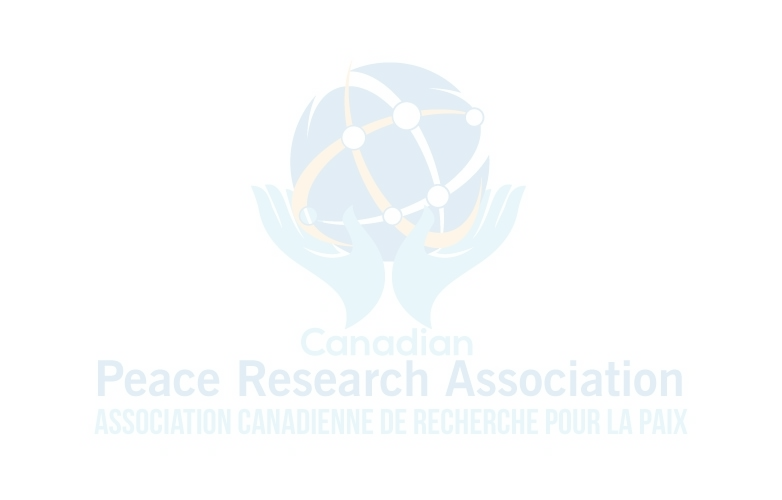 CANADIAN PEACE RESEARCH ASSOCIATION (CPRA - ACRP)2021 Conference and Annual Meeting June 1 to June 4, 2021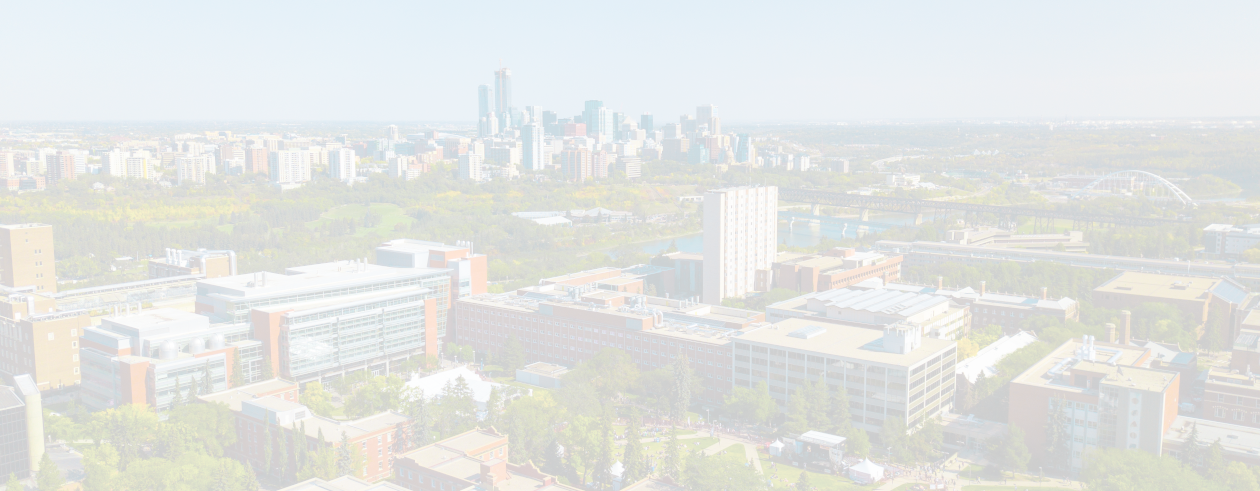 VIRTUAL CONFERENCE CO-SPONSORED BYTHE CONGRESS OF HUMANITIESAND SOCIAL SCIENCESWITH THE UNIVERSITY OF ALBERTACANADA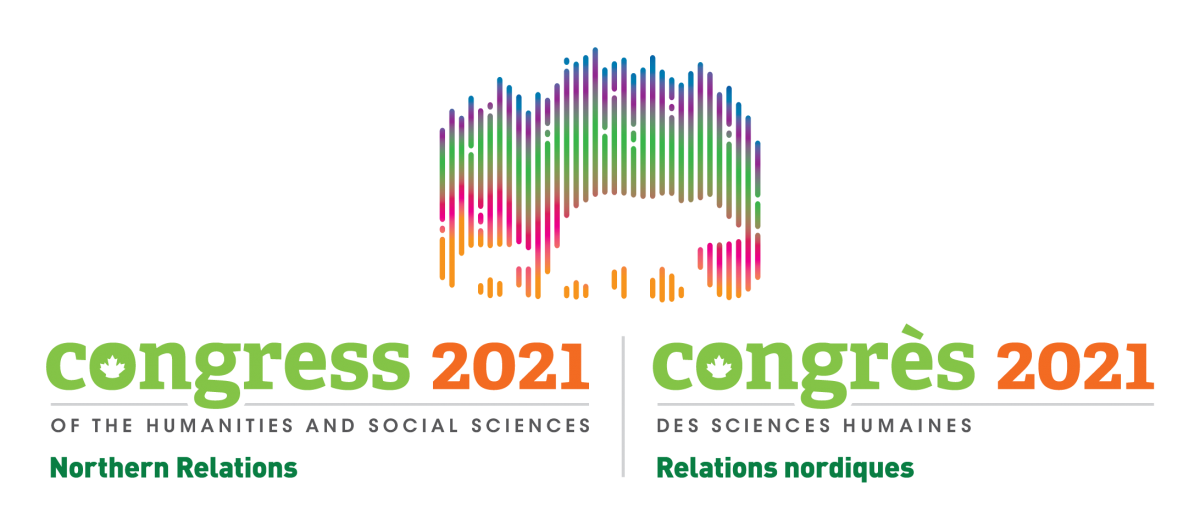 Table of Contents2021 THEMATIC APPROACHESCongress Theme: Northern RelationsThemes: This year’s 32 Different CPRA Sessions focus on many sub-fields and at least six recurrent Themes in PEACE RESEARCH: Theme A: Peace ResearchLook for these Session Titles if you are interested:The Center for Peace and Conflict Studies in DetroitPeace Research Centers and University Programs Global Governance and Universities Build Peace Gender, Peace and SecurityWorking Toward Peace: CPRA Lifetime AwardsSeven-Generation Thinking and PeacePeace Education and Engagement during COVID-19Peace Prospects in the Biden EraTheme B: Nuclear Weapons and Nuclear WasteNuclear issues are a major theme this year:Northern Relations and the Radioactive Waste Legacy Nuclear Deterrence and Canada-US RelationsNuclear Disarmament and Extended Deterrence Northern Relations, Radiation and Nuclear WasteNorthern Relations and the Quest for the Tundra Swan Peace Prospects in the Biden EraTheme C: Peacebuilding, Peacekeeping and Transitional JusticeIf you are interested in any aspect of peace support operations, we are sponsoring many related panels:Afghanistan: where do we go from here? Afghanistan’s Dilemmas and ProblemsRole of Police and UNEPS in Peacekeeping Revenge, Retribution and Child RefugeesContemporary Peacekeeping and PeacebuildingThe Suicide GapRepairing Societies after Conflict Peacebuilding and Transitional Justice Below the Formal GazePeace Support Operations Human Rights and Transitional JusticeTheme D: Meeting the Challenges of the 21st Century Democracy, the Internet and the Cyberdomain – if you are interested in Big Thinking on democracy, militarism, liberalism, and the cyberdomain – look out for these Session titles:Capitalism, Building Bridges and NeoliberalismMedia ViolenceInternet and Cybernet Challenges Challenges of Media Violence in the 21st CenturyThe Cyber DomainTheme E: The Environment, Climate Change and Canada’s NorthThis year’s Congress theme is Northern Relations, and the CPRA is sponsoring many panels related to Canada’s North. Look for these Session titles in particular:The Arctic: Environmental and Security IssuesNorthern Relations: Health and Radioactivity Northern Relations, Radiation and Nuclear WasteIgnoring Risks of Climate Change not an OptionNorthern Relations and the Quest for the Tundra Swan Theme F: How to become a Peace Researcher Learning how to become a peace researcher is a lifelong challenge. Experienced peace researchers can help you forge a career or give you tips on how to volunteer: The Center for Peace and Conflict Studies in DetroitPeace Research Centers and University ProgramsWorking Toward Peace: CPRA Lifetime AwardsHow to Present Your PaperBook Expo special SessionsPeace Education and Engagement during COVID-19New! CPRA has become a member of the Federation! The CPRA has been involved in Congress since 1964. New! Venues at the University of Alberta:VIRTUAL LOBBY, AUDITORIUM, PLENARY, LECTURE HALL and NETWORKING LOUNGE with BREAK-OUT ROOMS!Please note that all Sessions and the CPRA Annual General Meeting (AGM) will be held in many virtual Zoom Rooms. Please note the different names for the various Zoom Rooms:Giving you the look and feel of being on the beautiful University of Alberta campus in person, the Congress 2021 Virtual Lobby is your gateway to accessing association conferences, open events, Expo, networking lounges and more! Visit the Speaker Service Centre  Whether you are a speaker, panelist, session chair or presenter, we have some important presenter information to help you prepare: technology and virtual room set-up, using Zoom, recording your session, accessibility, https://congress2021.ca/speaker-service-centreSPEAKER SERVICE CENTREGREETING TABLE – staffed by a Congress employee and not yet accessible so you will receive links by email from Congress closer to the beginning of the Conference.AUDITORIUM – gathering spot from which you decide which Zoom Room to attend so wait for the link from Congress pleasePLENARY – a large virtual classroom with speakers and panels and live (unrecorded) discussionsLECTURE HALL - a large virtual classroom with speakers and panels and live (unrecorded) discussionsNETWORKING LOUNGE - with 2 BREAK-OUT ROOMS – the only room that stays open past 4 pm. All these links must be sent to you – a registered participant – by email so watch for their emails.We will use Mountain Standard Time (MDT GMT-5) (2 hours later EST)Please go here to learn more about the University of Alberta: https://congress2021.ca/about/about-universityNew! CPRA Meet and Greet – information for General PublicMark your calendars: DAY ONE Tuesday, June 1, 2021 is at 15:00 -15:45 PM (MDT GMT-5). We must use Mountain Time throughout this program (due to Congress regulations). To quickly figure out your time, go to this calculator: Time Zone Converter – Time Difference Calculator. For example, 9:00 AM MDT is 8:00AM PST and 11:00 am EST. To register for the CPRA Meet and Greet, here are the Instructions to help guide you through the registration process. Speakers cannot register as Community Participants and obtain entry. If you would only like to hear the “In Demand” Keynote Speakers from all the attending associations (therefore 210 “In Demand” episodes) – and you do not wish to participate in any “Simu-Live” events including the live Q & A, then please register as a Community Participant for only $25. At this point, if you want to attend all the events, then you must pay the Fees for the Congress and the CPRA (unfortunately the “early bird” reduced fees were due Mar 31). If you are a student (not faculty member) and you self-identify as Black or Indigenous or Person of Colour (BIPOC), your registration is complimentary (free). If you are retired, unwaged, or a grad/undergrad/highschool student, then your total fees will be $170. It is too late to volunteer. Unfortunately, if you are a fulltime academic or you work fulltime, then your total fees will be $330. We cannot subsidize that fee anymore.CPRA Website and ContactsCPRA – ACRP website available: https://cpra-acrp.com/CPRA - ACRP President and Program Chair Dr. Erika Simpson at simpson@uwo.ca and/or cpramail@gmail.comCPRA – Vice President and Program Committee Member Dr. Chris Hrynkow at chrynkow@stmcollege.ca and/or cpramail@gmail.comNew! The Local Arrangements Coordinator is Dr. Andy Knight at knight@ualberta.ca and/or  cpramail@gmail.comThe Treasurer who receives the CPRA fees is Peter Venton at peter.venton@bell.net and/or cpramail@gmail.comCongress ContactsContact UsFor all inquiries relating to Congress of the Humanities and Social Sciences, please contact the Federation for the Humanities and Social Sciences where a member of our team will be able to assist you. Please note that during peak periods, it may take a little longer for us to respond. Email: congress@ideas-idees.ca  Telephone: 613-238-6112 ext 320 Address: 200-141 Laurier Avenue West, Ottawa, Ontario, K2P 5J3For media enquiries, click here. If you are a Congress organizer (Program Chair or Local Arrangement Coordinator), please email organizers@ideas-idees.ca. Advertise at CongressA new Congress year is upon us and so are new advertising opportunities for 2021! We have a handful of new advertising opportunities that include web badges, a virtual event bag and many unique virtual platform opportunities. Want to customize an above opportunity or get in the virtual hands of every Congress attendee? Let’s connect! As some of the most avid consumers of information, academics buy goods and services all year round. By advertising at Congress 2021, you can build interest in your products or services, drive traffic directly to your website, build relationships with a community of opinion leaders, and benefit from the following visibility and promotion: 6,000+ attendees 166,000+ visits to Congress website (2019 stats) 40,000+ YouTube views 6,450+ Twitter followers 219,128 impressions of 148 tweets by the Federation 3,050+ Facebook fansAdvertising opportunities include: Website advertising - new opportunities available! Ranging from $650 to $2,000  Platform advertising - new opportunities available including a virtual publications table and our virtual event bag! Ranging from $500 to $5,700  For more information, download the Advertise & exhibit at Congress 2021 brochure.To advertise at Congress please complete the Advertising Order Form.If you have any questions, please contact Rachel Jacob at expo@ideas-idees.ca.Congress Advisory Committee on Equity, Diversity, Inclusion, and Decolonization (AC-EDID)On April 8, 2021, following six months of consultations, research and a comprehensive review of literature and resources, the independent Congress Advisory Committee on Equity, Diversity, Inclusion, and Decolonization (AC-EDID) released their final report and recommendations available here: https://congress2021.ca/congress-advisory-committee-edidHere is the Federation’s Code of Conduct. available https://congress2021.ca/register/congress-code-conductVolunteer at CongressDeadline passed Call for volunteers!Congress 2021 volunteers play an essential role in Canada’s largest interdisciplinary conference, which will bring approximately 6,000 attendees together virtually. As a volunteer, you will gain valuable leadership skills by supporting the operations of Canada’s largest gathering of scholars, and contribute to delivering a memorable conference experience for attendees. Congress 2021 is currently recruiting more than 400 volunteers in varying roles. This opportunity is open to everyone – students, staff, community members, anyone interested in making Congress 2021 an incredible experience. Join our team today to help showcase the best of Congress 2021, hosted virtually from the University of Alberta. Deadline passed! Register online next year by May 7, 2022 to volunteerDAY ONE - PRELIMINARY WORKSHOPS TUESDAY JUNE 1, 2021AUDITORIUM Opening – Preliminary Workshops & “Meet and Greet” Session. 1:00-1:45 PM MDT The Auditorium will be staffed by Yerin Chung Ms. Chung (MA) is a recent graduate of the political philosophy stream at the University of Western Ontario who intends to undertake a PhD in Political Theory and Peace Research in 2022.Ms. Chung and Congress volunteers will help you plan your schedule and send you to the Congress’s Speaker Service Centre. Register
Preparing for your presentation 
Recording your presentation via Zoom 
Live presentation - before, during, and after
Technical information 
Chair and moderator information
Questions 2:00-2:45 PM MDT Networking Lounge Breakout Rooms If you an experienced presenter - but you would like to practice your presentation or consult with others - Ms. Chung can invite you into a Zoom break-out room with Volunteers at Congress. In the break-out rooms, you can work with other volunteers and attendees, and consult about strategies. New! DAY ONE CPRA Meet and GreetTuesday, June 1, 2021 15:00 - 15:45 PM (MDT GMT-5) (EST 17:00 - 17:45 PM)3:00-3:45 PM MDT Meet and Greet Event This is a good time to ‘meet and greet’ in the auditorium (3:00 PM MDT = 5:00 PM EST). Please note the Congress has cancelled the President’s Reception this year so this is the only Virtual Reception/Meet & Greet Time this year.Zoom Services and Changes due to the Pandemic: Please note we offer a rich and diverse program; however, time and space considerations have necessitated countless changes, including a new Glossary of Terms [available at the end of this Program]. The Congress staff will provide us with very limited technical assistance including a “Command Centre” and a “Virtual Greeting Room.” Requests for particular types of AV equipment (e.g. microphones, green screens, editing of commentary) will not be considered. Invited Presenters must have registered for Congress and either pre-recorded their own Zoom Session or taken the Congress’s virtual tutorials in order to learn how to pre-record their Zoom Sessions and submit their files. Or, presenters can appear “live” at the appointed time, but “Simu-Live” Sessions cannot run over-time. Each one-hour Zoom Episode will stop recording. If you are unfamiliar with Zoom nor registered with Zoom, then you are responsible for learning how to use Zoom, and purchasing a Zoom account. You should attend one of our preliminary workshops on Tuesday June 1 at 1:00 or 2:00 PM (MDT). The Congress is providing basic advice for presenters who are registered Congress attendees, available here: https://congress2021.ca/register/info-for-presentersDAY TWO IN THE AUDITORIUMDAY TWO JUNE 2, 2021AUDITORIUM Opening – Remarks & Instructions. 9:00-9:05 AM MDT AUDITORIUM with greeting from Yerin ChungMs. Chung (MA) is a recent graduate of the political philosophy stream at the University of Western Ontario who intends to undertake a PhD in Political Theory and Peace Research in 2022.9:00- 9:05 AM MDT AUDITORIUM Erika Simpson, “Welcome, Opening Remarks and Overview”Dr. Simpson is the President of the CPRA and an Associate Professor in the Department of Political Science, University of Western Ontario, London, Ontario. DAY TWO IN THE PLENARY ROOMDAY TWO JUNE 2, 2021 PLENARYSession 1, PLENARY 1, Wednesday June 2, 2021, 9:00 am - 9:45 am The Center for Peace and Conflict Studies in DetroitChairs/Moderators: Erika Simpson and Christopher Hrynkow Dr. Simpson is the President of the CPRA and an Associate Professor in the Department of Political Science, University of Western Ontario, London, Ontario. Dr. Hrynkow is Department Head and Graduate Chair in Religion and Culture for the University of Saskatchewan and Associate Professor, St. Thomas More College, University of Saskatchewan. Saskatoon9:00-9:30 AM Frederic Pearson on “The 55th Anniversary of the Center for Peace and Conflict Studies” Keynote *On Demand* Presentation Dr. Pearson is Professor and Executive Director, Center for Peace and Conflict Studies, Wayne State University, Detroit, Michigan.9:45-9:59 AM Simu-Live Q & A in Networking Lounge Break-out Room Session 2, PLENARY, Wednesday June 2, 2021, 10:00 am - 10:45 am Peace Research Centers and University ProgramsChair/Moderator: Karolina Werner Dr. Werner is a NEST Postdoctoral Research Associate at the Centre for Transitional Justice and Post-Conflict Reconstruction at the University of Western Ontario and Senior Fellow at the Norman Paterson School of International Affairs, Carleton University10:00-10:15 AM Chris Hrynkow, CPRA Vice-President on “The collaborative plan to build the first Peace Studies program in Saskatchewan” Dr. Hrynkow (PhD, Peace and Conflict Studies, University of Manitoba), ThD (Christian Ethics, University of Toronto) is an Associate Professor in Religion and Culture at and Department Head and Graduate Chair in Religion and Culture at St. Thomas More College, University of Saskatchewan, Saskatoon. 10:15-10:30 AM Tamara Lorincz on ““Reflections on Peace Research at the University of Bradford, the Rotary International World Peace Fellowship, and the Militarization of Post-Secondary Research in Canada” Ms. Lorincz (MA, LLB) is a PhD Candidate, Wilfrid Laurier University, Waterloo. 10:30-10:45 AM Olivia Brabazon on “Young people and PEACE: a conflict transformation positioned exploration of EU PEACE Programme youth programming in Northern Ireland and the Irish Border Region”.Ms. Brabazon is a PhD candidate in the department of politics at Queen’s University Belfast, Belfast, Northern Ireland. She holds an MA at Distinction level in Peace, Conflict and Development from the University of Bradford.10:45-10:59 AM Simu-Live Q & A in Networking Lounge Break-out Room Session 3, PLENARY, Wednesday June 2, 2021, 11:00 am - 12:00 am Global Governance and Universities Build PeaceChair/Moderator: Andy Knight, CPRA Local Events Coordinator11:00-11:15 AM Walter Dorn on “The Evolution of Global Governance” Dr. Dorn is a Professor, Royal Military College and Canadian Forces College, Toronto.11:15-11:30 AM Lowell Ewert on “Peace is Everyone’s Business” Professor Ewert has earned a Juris Doctor (JD) and Masters of Law (LL.M) in International Human Rights. He is Professor Emeritus of Peace and Conflict Studies, Conrad Grebel University College, affiliated with the University of Waterloo, where he taught for over two decades. 11:30-11:45 AM Jennifer Ball on “How Canadian University Planning programs can contribute to Peacebuilding” Dr. Ball is an assistant professor of Peace and Conflict Studies at Conrad Grebel University College. She holds PhD in Rural Studies, with a focus on Sustainable Rural Communities, from the University of Guelph, and she is a registered professional planner who worked in rural Ontario. 11:45-11:59 AM Simu-Live Q & A in Networking Lounge Break-out Room Big Thinking  - 1-hour BreakSession 4, PLENARY, Wednesday June 2, 2021 Revenge, Retribution and Child RefugeesChair/Moderator: Timothy Donais on “Post-Conflict Peacebuilding and Questions of Ownership and Inclusivity in Peace Processes?”Dr. Donais is the Director of the Masters in International Public Policy (MIPP) program and Co-Director of the PhD Program in Global Governance at the Balsillie School of International Affairs, and Associate Professor in the Department of Global Studies at Wilfrid Laurier University. He also serves on the board of the Peace and Conflict Studies Association of Canada (PACS-Can).1:00-1:15 PM Kathleen Manion on “Children as Partners in Transforming Conflict and Building Peace.”Dr. Manion is Associate Professor and program Head for Graduate Certificate Transforming Child Protection to Wellbeing, as well as the acting Program Head for the MA in Disaster and Emergency Management, Royal Roads University, Victoria.1:15-1:30 PM Alberto Montoya Palacios Jr on “Revenge conflicts in Amerindian societies and its challenges for Comparative Politics: conceptual misinformation”.Dr. Montoya Correa Palacios Junior is a visiting postdoctoral fellow in the Department of Political Science at the University of Calgary. He received a Ph.D. and master’s degrees in International Relations from UNESP (São Paulo State University). His focuses are on theories of war and peace and security and defence cooperation in Latin America.1:30-1:45 PM Christopher Hrynkow, CPRA Vice-President on “Challenging the Retributive Narrative to build Substantive Peace: A Mutuality Enhancing Circle of Conversation between Restorative Justice and Catholic Social Teaching Principles”.Dr. Hrynkow is Department Head and Graduate Chair in Religion and Culture for the University of Saskatchewan and Associate Professor, St. Thomas More College, University of Saskatchewan. Saskatoon.1:45-1:59 PM Simu-Live Q & A in Networking Lounge Break-out Room Session 5, PLENARY, Wednesday June 2, 2021Contemporary Peacekeeping and PeacebuildingChair/Moderator: Kathleen Manion Dr. Manion is Associate Professor and program Head for Graduate Certificate Transforming Child Protection to Wellbeing, as well as the acting Program Head for the MA in Disaster and Emergency Management, Royal Roads University, Victoria.2:00-2:15 PM Peter Genger on “The Commanding Imperatives and Possible Ways to ‘Africanize’ Peacebuilding in Africa” Keynote *On Demand* PresentationDr. Genger is a scholar and practitioner in Peace and Conflict Resolution and inter-cultural dialogue. He recently graduated with his PhD from the University of Manitoba. He holds an MEd in Inter-religious Dialogue (Boston College) and an MA in Peace and Conflict Studies (PACS) (University of Manitoba).2:15-2:30 PM W. Andy Knight on “Building Sustainable Peace in Africa” Dr. Knight is Professor of International Relations in the Political Science Department at the University of Alberta and past Chair of the Department. He is a co-editor of African Security; a University of Alberta Distinguished Professor; and a former Director of the Institute of International Relations, The University of the West Indies, Trinidad & Tobago.2:30-2:45 PM Timothy Donais on “Post-Conflict Peacebuilding and Questions of Ownership and Inclusivity in Peace Processes?”Dr. Donais is the Director of the Masters in International Public Policy (MIPP) program and Co-Director of the PhD Program in Global Governance at the Balsillie School of International Affairs, and Associate Professor in the Department of Global Studies at Wilfrid Laurier University. He also serves on the board of the Peace and Conflict Studies Association of Canada (PACS-Can).2:45-2:59 PM Simu-Live Q & A in Networking Lounge Break-out Room Session 6, PLENARY, Wednesday June 2, 2021 THE GENERAL COUNCIL MEETING OF THE CPRAChair/Moderator: Erika Simpson, Western University, London3:00-3:05 PM Introductions 3:05-3:45 PM Provisional Agenda 3:45-4:59 PM Simu-Live Board Meeting we must move to the Networking Lounge. New! We cannot tape discussion for confidentiality reasons –nor can the chair record any of the Simu-live discussion after 4 pm in the Networking Lounge 1. Call to Order2. Approval of the Minutes of the 2019 General Council Meeting 3. Adoption of the Agenda4. President's Report: Dr. Erika Simpson5. Vice President's Report: Dr. Chris Hrynkow6. General Secretary's Report: Dr. Joanna Quinn 7. Treasurer's Report: Mr. Peter Venton9. The National Advisory Council report: Chair, Dr. Rose Dyson10. Reports from other officers 11. Election of CPRA Board of Directors for two-year termsNote: This is the president and the vice-president’s slate for re-election in 2021-2023:President: Erika SimpsonVice President: Chris HrynkowGeneral Secretary: Anne Venton Treasurer: Peter Venton Chair, National Advisory Council: Joanna QuinnDirector of Communications and Public Relations: Yerin ChungDirector of Membership: Ben MaureInternational Representatives: Mark Raymond, Katerina Standish, Franke WilmerLocal Arrangements Coordinators: Andy Knight (University of Alberta)Members-at-Large: Jennifer Ball, Walter Dorn, Andy Knight, Sylvie Lemieux, Kathleen Manion, Dean Peachey12. Motions (Simpson, Hyrnkow):That members who attend the virtual AGM at the Congress of Humanities and Social Sciences be eligible to vote using a virtual show of hands. That the ‘2022 Commemorative Life Service Peace Research Award’ be awarded to Peter Venton.13. Other Business14. AdjournmentDAY TWO IN THE LECTURE HALLDAY TWO JUNE 2, 2021 LECTURE HALL (like a large virtual theatre)New! 9:00-9:05 AM MDT Auditorium Erika Simpson, “Welcome, News, and Overview”Session 1, LECTURE HALL, Wednesday June 2, 2021Afghanistan: where do we go from here?Chair/Moderator: Erika Simpson Dr. Simpson is the President of the CPRA and an Associate Professor in the Department of Political Science, University of Western Ontario, London, Ontario9:05-9:20 AM Rory O’Connor on “Development Challenges in Afghanistan: Lessons Learned”  Mr. Rory O’Connor is an Executive Federal Public Servant in Residence at York University and formerly the Director, Strategic Planning and Analysis:  Eastern Europe, Middle East, and Maghreb-Development; CIDA Director, Ministerial Services, and First Secretary-Development, Embassy of Canada, Afghanistan.9:20-9:45 AM Paolo Cotta-Ramusino on “Afghanistan: Where should we head?”Dr. Cotta-Ramusino has been the Secretary-General of Pugwash Conferences on Science and World Affairs (Nobel Peace Prize 1995) since 2002. He is also Professor Mathematical Physics at the University of Milano and senior Researcher at the Italian National Institute of Nuclear Physics. 9:45-9:59 AM Simu-Live Q & A in Networking Lounge Break-out Room Session 2, LECTURE HALL, Wednesday June 2, 2021Afghanistan’s Dilemmas and ProblemsChair/Moderator: Erika Simpson 10:00-10:30 AM Erika Simpson on “Afghanistan: Dilemmas and Problems?” Keynote *On Demand* PresentationDr. Simpson is the President of the CPRA and an Associate Professor in the Department of Political Science, University of Western Ontario, London, Ontario10:30-10:45 AM Sakhi Naimpoor on “Security Sector Reform in Afghanistan: A Progress Report by Telephone” Keynote *On Demand* PresentationDr. Naimpoor is the Senior Advisor to the Minister of Defense, Afghanistan. He will provide a progress report using a military satellite phone from a war zone.10:30-10:45 AM Simu-Live Q & A in Networking Lounge Break-out RoomSession 3, LECTURE HALL, Wednesday June 2, 2021Role of Police and UNEPS in PeacekeepingChair/Moderator: Sylvie Lemieux Dr. Lemieux is a retired LCol Army engineer and former Public Service executive who represented the Green Party of Canada in two federal elections. As a part-time consultant for Global Affairs Canada as well as a member of non-governmental organizations, Dr. Lemieux serves as the co-chair of the Canadian Network to Abolish Nuclear Weapons (CNANW).11:00-11:15 AM Howard Peter Langille on “A UN Emergency Peace Service (UNEPS): Where do we go from here?”Dr. Langille is the author of many books and articles on establishing a UNEPS who works in Wakefield, Quebec. His latest book is Developing a United Nations Emergency Peace Service: Meeting Our Responsibilities to Prevent and Protect (Palgrave Macmillan, 2016).11:15-11:30 AM Benoit Maure on “Leading at the Edge – True Tales from Canadian Police in Peacebuilding and Peacekeeping Missions around the World”.RCMP Inspector Benoit J.S. Maure, M. Sc., is the author of a new book on peacekeeping, Leading at the Edge: True Tales from Canadian Police in Peacebuilding and Peacekeeping Missions Around the World. (Edge of Water Designs, 2020) who works in the RCMP’s E Division in British Columbia.11:30-11:59 AM Simu-Live Q & A in Networking Lounge Break-out Room.Big Thinking - 1-hour BreakSession 5, LECTURE HALL, Wednesday June 2, 2021Capitalism, Building Bridges and NeoliberalismChair/Moderator: Anne Venton1:00-1:15 PM Peter Venton on “Resetting Capitalism and Democracy in America’s Fading Empire” Keynote *On Demand* PresentationMr. Venton was the Bursar, University of St. Michael’s College in the University of Toronto, Toronto (2001-2009). He is also the former Vice President: Administration and Finance, Wilfrid Laurier University, (1979-1984). Formerly he was an economist and senior policy advisor in the Ontario Government's Ministry of Finance.1:15-1:30 PM Joanna R. Quinn on “Making People Care about ‘the Other’: Building Bridges Between Communities” Keynote *On Demand* PresentationDr. Quinn is Director of the Centre for Transitional Justice and Post-Conflict Reconstruction and a professor of Political Science at The University of Western Ontario, where she is cross-appointed to the Faculty of Law and affiliate-appointed to the Department of Gender Sexuality and Women’s Studies.  She is Past President of the College of New Scholars, Artists and Scientists of the Royal Society of Canada.  Her latest book is Thin Sympathy: A Strategy to Thicken Transitional Justice (University of Pennsylvania Press), 2021. Dr. Quinn is interested in how Canadians can think about beginning to reconcile with Indigenous Peoples.1:30-1:45 PM Dan Bousfield on 'Neoliberalism, Race and Ignorance in an Era of COVID-19'”Dr. Bousfield is an Assistant Professor at the University of Western Ontario and an expert on social movements, protest and critical political economy, with an emphasis on gender, psychoanalysis, technology, and resistance.1:45-1:59 PM Simu-Live Q & A in Networking Lounge Break-out RoomSession 6, LECTURE HALL, Wednesday June 2, 2021Media ViolenceChair/Moderator: Lamis MohammedMs. Mohammed is an undergraduate student at the University of Western Ontario who intends to undertake a MA in 2022.2:00-2:30 PM Rose A. Dyson on “Mind Abuse: Media Violence And Its Threat To Democracy” Keynote *On Demand* Presentation Dr. Dyson, Ed. D., is President of Canadians Concerned About Violence In Entertainment; Vice President of the World Federalists - Toronto Branch; and the Chair of the National Advisory Council of the CPRA. 2:30-2:59 PM Simu-Live Q & A in Networking Lounge Break-out RoomSession 7, LECTURE HALL, Wednesday June 2, 2021Northern Relations and the Radioactive Waste LegacyChair/Moderator: Andrew BassoDr. Basso is a SSHRC Postdoctoral Fellow in the Centre for Transitional Justice and Post-Conflict Reconstruction.  He holds a Ph.D. in Political Science from the University of Calgary.  3:00-3:15 PM Sandy Greer on “The Limitations of Science to Justify Deep Burial of Radioactive Waste”.Dr. Sandy Greer is a media professional and educator who has engaged over the last decade in public consultations concerning deep geological repositories. 3:15-3:30 PM Michael Poellet on “Uranium Mining and Uranium Disposal”.Dr. Poellet is the President of the Saskatchewan Inter-Church Uranium Committee Educational Cooperative.3:00-3:45 PM Dennis Eickmeier on “The proposed underground nuclear waste depository”Mr. Eickmeier is a retired college teacher of computer science and physics who has researched nuclear energy since the 1970’s Three Mile Island disaster. 3:45-3:59 PM Simu-Live Q & A in Networking Lounge Break-out RoomDAY THREE IN THE PLENARY ROOMDAY THREE JUNE 3, 2021 PLENARYSession 1, PLENARY, Thursday June 3, 2021Internet and Cybernet ChallengesChair/Moderator: Ryan AtkinsonMr. Atkinson (MA) is a PhD Candidate, University of Western Ontario, London and led the Cybersecurity and Information Warfare program at the NATO Association of Canada as research analyst and program manager.9:00-9:15 AM Anne Venton, “Meeting the Challenges of the Internet” Keynote *On Demand* PresentationMs. Venton is the Director of Membership for the CPRA and the former Head of Library, Toronto District School Board and member of the Immigration and Refugee Board of Canada, Toronto.9:15-9:30 AM John Daniele on “Challenges countering online malign influence campaigns” Mr. Daniele is the Managing Director, Daniel of Normandy Company and has over 20 years' experience developing threat hunting and detection, digital forensics analysis capabilities, and investigating cybercrime. John has also led offensive red team assessments, engaged in vulnerability research and exploit development activities, and has provided related training to the Department of National Defence and other security agencies across Canada.9:30-9:59 AM Simu-Live Q & A in Networking Lounge Break-out RoomSession 2, PLENARY, Thursday June 3, 2021Challenges of Media Violence in the 21st CenturyChair/Moderator: Charlene Doak-Gebauer Ms. Doak-Gebauer is an international speaker on her theory of digital supervision for child protection, London.10:00-10:15 AM Charlene Doak-Gebauer on “The Internet - a threat to global peace - Our children are in charge?" Keynote *On Demand* PresentationMs. Doak-Gebauer is an international speaker on her theory of digital supervision for child protection, London.10:15-10:30 AM Rose A. Dyson on “MIND ABUSE: Media Violence And Its Threat To Democracy” Keynote *On Demand* PresentationDr. Dyson, Ed. D., is President of Canadians Concerned About Violence In Entertainment; Vice President of the World Federalists - Toronto Branch; and the Chair of the National Advisory Council of the CPRA. 10:30-10:59 AM Simu-Live Q & A in Networking Lounge Break-out RoomMedia Researchers, opt into the media outreach programAre you a researcher presenting material at Congress that the media should know about? Be sure to opt into the media outreach program before the May 3 deadline.Media, become accreditedClick here to become accredited. Accreditation provides access to all Congress Sessions and Open Events. Unable to attend Congress 2021? Simply contact our media team for support. We can help set up telephone and skype interviews, provide Congress researcher abstracts and share media releases. Media contactFederation for the Humanities and Social Sciences
Camille Ferrier
Manager, Communications and Membership
cferrier@ideas-idees.ca
613-238-6112 ext.:  311Session 3, PLENARY, Thursday June 3, 2021Nuclear Deterrence and Canada-US RelationsChair/Moderator: Erika Simpson, CPRA president and author of NATO and the Bomb.  11:00-11:30 AM Guy Roberts on “Modernizing the U.S Nuclear Deterrent and the Nuclear Posture Review" Keynote *On Demand* Presentation Secretary Roberts is an American government official, lawyer, and retired United States Marine Corps colonel who served as the Assistant Secretary of Defense for Nuclear, Chemical, and Biological Defense Programs from 2017 to 2019. Mr. Roberts was the principal advisor to the Secretary of Defense, the Deputy Secretary of Defense, and the Under Secretary of Defense for Acquisition, Technology and Logistics for matters concerning nuclear, chemical, and biological defense programs.11:30-11:45 AM Paul Meyer on “Nuclear Disarmament and the Nuclear Ban Treaty” Keynote *On Demand* PresentationAmbassador Meyer is adjunct professor of International Studies and fellow in International Security at Simon Fraser University and is the chair of the Canadian Pugwash Group. He was a career diplomat in Canada’s Foreign Service with a focus on international security policy, including serving as Canada’s ambassador to the UN and the Conference in Disarmament in Geneva (2003-07).11:45-11:59 AM Simu-Live Q & A in Networking Lounge Break-out Room. Former U.S. Assistant Secretary of Defense Guy Roberts has confirmed he will attend the Q & A by Zoom from Florida. We hope as well to host Ambassador Meyer from Vancouver during the Q & A. This panel proceeds quickly into the next related panel, after lunch and the Big Thinking 1-hour Break. Big Thinking - 1-hour BreakSession 5, PLENARY, Thursday June 3, 2021Nuclear Disarmament and Extended DeterrenceChair/Moderator: Michel A. Duguay Dr. Duguay is a retired professor from the University of Laval in Quebec and researcher based in Montreal who studied physics at the University of Montreal and Yale University.1:00-1:15 PM Sylvie Lemieux on “Nuclear Leadership through the Lenses of Global Abuse”Dr. Lemieux is a retired LCol Army engineer and former Public Service executive who represented the Green Party of Canada in two federal elections. As a part-time consultant for Global Affairs Canada as well as a member of non-governmental organizations, Dr. Lemieux serves as the co-chair of the Canadian Network to Abolish Nuclear Weapons (CNANW).1:15-1:30 PM Jonathan Granoff on “Canada-U.S. relations and nuclear arms control during the Biden administration” Keynote *On Demand* PresentationMr. Granoff is an attorney, author and international advocate emphasizing the legal and ethical dimensions of human development and security, with a specific focus on advancing the rule of law to address international security and the threats posed by nuclear weapons. He serves on numerous governing and advisory boards including: Lawyers Committee on Nuclear Policy, Fortune Forum, Jane Goodall Institute, the NGO Committee on Disarmament, Peace and Security, Parliamentarians for Nuclear Nonproliferation and Disarmament, and Middle Powers Initiative. He is a recipient of the Rutgers University School of Law’s Arthur E. Armitage Distinguished Alumni Award and a 2014 nominee for the Nobel Peace Prize. 1:30-1:45 PM Alyn Ware on “Extended deterrence and umbrella nuclear states” Keynote *On Demand* PresentationAlyn Ware is a New Zealand peace educator and campaigner in the areas of peace, non-violence, nuclear abolition, international law, women's rights, children's rights and the Co-Founder and International Co-ordinator of the Parliamentarians for Nuclear Non-Proliferation and Disarmament (PNND) and the Vice President of the International Peace Bureau Consultant for the International Association of Lawyers Against Nuclear Arms (IALANA). He is a board member and advisor to a number of international organisations including Abolition 2000, Middle Powers Initiative, Peace Boat, Mayors for Peace and the Global Campaign for Peace Education. 1:45-1:59 AM Simu-Live Q & A in Networking Lounge Break-out RoomSession 6, PLENARY, Thursday June 3, 2021Working Toward Peace: CPRA Lifetime AwardsChair/Moderator: Michael Simpson Mr. Simpson is the Executive Director of the British Columbia Council for International Cooperation and an active voice for the Sustainable Development Goals of the United Nation who lives on the Sunshine Coast in British Columbia. 2:00-2:15 PM Presentation of 2020 Commemorative Life Service Award to Rose Dyson (New! awarded in 2020, however due to the pandemic, we will hold the Ceremony today)Based on the belief that we need more good people to care for our precious planet, voices of our membership are invited to reminisce about Rose Dyson’s contribution to world peace. Dr. Dyson, Ed. D., is President of Canadians Concerned About Violence In Entertainment; Vice President of the World Federalists - Toronto Branch; and the Chair of the National Advisory Council of the CPRA. 2:15-2:30 PM Metta Spencer “Reflections on a Life of Service Toward Peace”2:30-2:45 PM Presentation of Commemorative 2021 Life Service Award to Metta Spencer (awarded in 2021)Dr. Spencer has contributed so much to save the world, therefore voices of our membership are invited to share on Zoom, some lessons learned from studying Dr. Metta Spencer’s lifetime curriculum vitae and her countless contributions to peace research. Professor Emeritus Spencer is the editor and founder of Peace Magazine; host of Save the World (video series and television channel); and has spearheaded many peace-related projects for decades. New! This is an opportunity to laud her extensive experience as well as learn life lessons. 2:45-2:59 PM Simu-Live Q & A in Networking Lounge Break-out RoomSession 7, PLENARY, Thursday June 3, 2021Board of Directors MeetingChair/Moderator: President of CPRA3:00-3:45 PM CPRA BOARD OF DIRECTORS MEETINGChair: Erika Simpson, Western University, London 1. Call to Order2. Adoption of the Provisional Agenda of the Board of Directors Meeting (Note: this meeting is not a General Council Meeting; it is a Board of Directors Meeting)3. Congress Representative – Live report, update & Q & A on Congress 4. President's Report. Please see pages 41-44 of this Final Program as part of the Report. 5. Vice President's Report (optional)6. General Secretary's Report (optional) 7. Treasurer's Report (optional) 8. The National Advisory Council Report (optional)9. Reports from other officers (optional)10. Motions: TBA11. Other Business 12. AdjournmentDAY THREE IN THE LECTURE HALLDAY THREE JUNE 3, 2021 LECTURE HALLSession 1, LECTURE HALL, Thursday June 3, 2021The Arctic: Environmental and Security IssuesChair/Moderator: Dan BousfieldDr. Bousfield is an Assistant Professor at the University of Western Ontario and an expert on social movements, protest and critical political economy, with an emphasis on gender, psychoanalysis, technology, and resistance.9:00-9:15 AM Adele Buckley on “Arctic Peace and Security Policy Issues”Dr. Buckley is a physicist, engineer and environmental scientist. She is the former Chair and Treasurer of the Canadian Pugwash Group and she leads the CPG campaign for a nuclear-weapon-free Arctic. Since 2007, she has presented the proposal to establish an Arctic Nuclear Weapon Free Zone in six countries.  9:15-9:30 AM Andrew Chater on “The Arctic Council and Northern Relations” Keynote *On Demand* PresentationDr. Chater was awarded the Fulbright Award to research Indigenous peoples in international relations. He is a limited-term assistant professor in the Political Science Department at Brescia University College, London. He is also a postdoctoral fellow and part of the North American and Arctic Defence and Security Network, Trent University, Peterborough. Dr. Chater is a fellow at the Polar Research and Policy Initiative, London, United Kingdom. 9:30-9:45 AM Nancy Teeple on “Arctic Security” (T.B.C.; cancelled after May 7 deadline therefore we cannot remove this session from the Official Program due to the early deadlines)  Dr. Teeple is an adjunct assistant professor and research associate at the Department of Political Science at the Royal Military College of Canada (RMC).  Nancy’s research areas include nuclear strategy and deterrence, nuclear non-proliferation and arms control, and Arctic security.  9:45-9:59 AM Simu-Live Q & A in Networking Lounge Break-out Room Session 2, LECTURE HALL, Thursday June 3, 2021The Suicide GapChair/Moderator: Richard Denton Dr. Denton, MD is the Co-Chair North America International Physicians for the Prevention of Nuclear War (IPPNW) (Nobel Peace Prize 1985) and associated with the International Campaign Against Nuclear Weapons (ICAN winner of 2017 Nobel Peace Prize)10:00-10:15 AM Katerina Standish on “The Suicide Gap” Keynote *On Demand* PresentationDr. Standish is an expert on culture and violence and specializes in curricular analysis. Her publications include content on gender, conflict and cultural learning, as well as alternative education (peace education and decolonizing education), violence and self-harm in Indigenous and Non-Indigenous culture, and practical violence transformation. She has published five books and many refereed articles including most recently, Suicide Through a Peacebuilding lens: Medical and Instrumental Suicide (Palgrave MacMillan, 2019).10:15-10:30 AM Katerina Standish on “The journal Peace Review”Dr. Standish is the guest editor of Peace Review: A Journal of Social Justice Vol. 33 (No. 3) and she will become the Editor-in-Chief of this peer-reviewed, highly-ranked journal as of July 1, 2021. She will speak about the journal and the process of submitting articles related to Peace Research.10:30-10:45 AM Erika Simpson on “Suicide Terrorism”Dr. Simpson is the President of the CPRA and an Associate Professor in the Department of Political Science, University of Western Ontario, London, Ontario10:45-10:59 AM Simu-Live Q & A in Networking Lounge Break-out RoomSession 3, LECTURE HALL, Thursday June 3, 2021Repairing Societies after ConflictChair/Moderator: Dean PeacheyDr. Peachey is former executive director of UWinnipeg’s Global College, and served as coordinator of the Human Rights Program, and as a member of the committee administering the Joint Master of Arts in Peace and Conflict Studies delivered by UWinnipeg and the University of Manitoba.  11:00-11:15 AM Joanna R. Quinn on “The Role of the Everyday in Repairing Societies after Conflict”Dr. Quinn is Director of the Centre for Transitional Justice and Post-Conflict Reconstruction and a professor of Political Science at The University of Western Ontario, where she is cross appointed to the Faculty of Law and affiliate-appointed to the Department of Gender Sexuality and Women’s Studies. She is Past President of the College of New Scholars, Artists and Scientists of the Royal Society of Canada. 11:15-11:30 PM Eric Lepp on “Puck Luck: Encounter and Sanctuary in a Northern Irish (Ice) Hockey Arena”Dr. Lepp is a peace scholar whose research explores spaces of contact and the construction of community that includes the ‘other’ in conflict-affected societies. He is particularly interested in the counter-cultural, resistant, and unexpected spaces where peace is being enacted and imagined against a backdrop of division. Eric completed his PhD at the Humanitarian and Conflict Response Institute at University of Manchester (UK) in 2018 and is now Visiting Assistant Professor in Peace and Conflict Studies at University of Waterloo.  11:30-11:45 PM Branka Marijan on “Everyday Peace Politics and the Liminal Condition”Dr. Marijan is a Senior Researcher at Project Ploughshares, where she leads the research on the military and security implications of emerging technologies. Her work examines concerns regarding the development of autonomous weapons systems and the impact of artificial intelligence and robotics on security provision and trends in warfare. Her research interests include trends in warfare, civilian protection, use of drones, and civil-military relations. She holds a PhD from the Balsillie School of International Affairs with a specialization in conflict and security. She has conducted research on post-conflict societies and published academic articles and reports on the impacts of conflict on civilians and diverse issues of security governance, including security sector reform.11:45-11:59 AM Simu-Live Q & A in Networking Lounge Break-out RoomBig Thinking - 1-hour BreakSession 5, LECTURE HALL, Thursday June 3, 2021Northern Relations: Health and RadioactivityChair/Moderator: Charlene Doak-Gebauer Ms. Doak-Gebauer is an international speaker on her theory of digital supervision for child protection, London.1:00-1:15 PM Michael Dworkind on “Health and Radioactive Nuclear Issues”Dr. Dworkind received his Medical Degree from McGill Medical School and was senior academic staff at the Jewish General Hospital and the Herzl Family Practice Centre and the Director of the Palliative care training program for 30 years, and also recently retired from his position as Associate Professor of Family Medicine at McGill Medical School. He is a Board Member of Physicians for Global Survival and its past president. 1:15-1:30 PM Dale Dewar on “Health and Radioactivity”Dr. Dewar, MD, is a rural family physician in Saskatchewan and, since the mid-1970's, an environmentalist and anti-nuclear power campaigner. The former Executive Director of Physicians for Global Survival is an Associate Professor, Department of Medicine, University of Saskatchewan 1:30-1:45 PM Nancy Covington on “Building on Preventative Health Strategies to the Treaty on the Prohibition of Nuclear Weapons and Beyond” A member of International Physicians for the Prevention of Nuclear War Canada (IPPNWC) and Voice of Women, Dr. Covington co-wrote a petition calling on the Government of Canada to join the Treaty on the Prohibition of Nuclear Weapons.1:45-1:59 PM Simu-Live Q & A in Networking Lounge Break-out RoomSession 6, LECTURE HALL, Thursday June 3, 2021How to Present Your PaperChair/Moderator: Franke Wilmer and Joanna R. Quinn2:00-2:45 PM Joanna R. Quinn and Franke Wilmer on “How to Present your Academic Research” Keynote *On Demand* PresentationDr. Quinn is Past President of the College of New Scholars, Artists and Scientists of the Royal Society of Canada.  She is Associate Professor of Political Science and Director of the Centre for Transitional Justice and Post-Conflict Reconstruction at Western University, where she is cross-appointed to the Faculty of Law and affiliate-appointed to the Department of Women’s Studies and Feminist ResearchDr. Wilmer is a Professor, International Relations, Montana State University who specializes in conflict and conflict resolution, international law, public policy, international relations and foreign policy. This is a pre-recorded discussion where an experienced politician discusses how students can present their academic research. 2:45-2:59 PM Simu-Live Q & A in Networking Lounge Break-out RoomSession 7, LECTURE HALL, Thursday June 3, 2021New! 3:00-4:00 PM Book Expo Special SessionsThis is a good time to gather in the Book Expo to see the new books produced by CPRA members over the last 2 years. For more information on the books, see the Book Expo.Expo hours | Exhibitors 2021 | Expo Passport contestWhat if you could connect with leading community partners, discover remarkable literary works, and network with the best and brightest scholarly minds from across the country and beyond, all at one remarkable event? It’s all possible at the Congress Expo, at the 90th annual Congress of the Humanities and Social Sciences! Join over 8,000 attendees and visit over 50 exhibitor booths. Congress Expo will be a hub of activity, with a dynamic event space hosting thought-provoking discussions, career presentations, book launches and book signings. Visit the Calendar of Events for more details.Whether you are attending your association’s conference or are a member of the General Public registering with a community pass, all attendees have access to the Congress Expo, free of charge. Don’t miss this opportunity to develop your social network, add some books to your home library and purchase a Congress souvenir.The Expo hall will have a unique access point within the virtual event platform and can be accessed by all registered attendees 24/7 from May 27 to June 4 – the duration of Congress – and extended access for 30 days post-Congress.DAY FOUR IN THE PLENARY ROOMDAY FOUR JUNE 4, 2021 PLENARYSession 1, PLENARY, Friday June 4, 2021Gender, Peace and SecurityChair/Moderator: Vanessa LanteigneMs. Lanteigne (BA, University of Victoria) is the National Coordinator at Canadian Voice of Women for Peace in Toronto who initiated the first Innovation Fund to give entrepreneurs’ seed capital. 9:00-9:15 AM Franke Wilmer on “Gender, Human Rights and Normative Struggles?”Dr. Wilmer is a Professor, International Relations, Montana State University who specializes in conflict and conflict resolution, international law, public policy, international relations and foreign policy.9:15-9:30 AM Satish Sharma on “Early Feminist Pioneers: Some Reflections” Dr. Sharma is a Professor and former Director, School of Social Work, University of Nevada at Las Vegas. He is the author of Early Feminist Pioneers, Their Lives, and Their Reform Efforts: Eight Case Studies, (London: Cambridge Scholars) 2021.9:30-9:59 PM Simu-Live Q & A in Networking Lounge Break-out RoomSession 2, PLENARY, Friday June 4, 2021Seven-Generation Thinking and PeaceChair/Moderator: (T.B.C.)This session’s chair will be announced on Friday June 4 due to his busy schedule.10:00-10:45 AM “Activists, Ambassadors, Educators and Youth in Inter-generational Conversation” This is a live (unrecorded) discussion where experienced students who have already earned or are earning Undergraduate/Master’s degrees meet to discuss what directions graduate and undergraduate students can take. They discuss their innovative ideas that are yet to be put on the map. They share their unique ideas with future generations of educators and activists interested in peace. 10:45-10:59 AM Simu-Live Q & A in Networking Lounge Break-out RoomSession 3, PLENARY, Friday June 4, 2021Northern Relations, Radiation and Nuclear WasteChair/Moderator: Richard Denton Dr. Denton, MD is the Co-Chair North America International Physicians for the Prevention of Nuclear War (IPPNW) (Nobel Peace Prize 1985) and associated with the International Campaign Against Nuclear Weapons (ICAN winner of 2017 Nobel Peace Prize)11:00-11:15 AM Dodie Legasick on “The Transportation of Nuclear Waste: concerns about transporting nuclear waste within Ontario”Ms. Legasick is a retired secondary school teacher and the Nuclear Lead for Environment North and a member of We, the Nuclear Free North.11:15-11:30 AM Bill NollMr. Noll is a retired telecommunications executive with more than 40 years of experience gained from being a senior manager and executive at Bell Canada; Bell Northern Research; Nortel; Westell in Chicago; and Actiontec in Silicon Valley. A member of the Professional Engineers of Ontario, he lives in Teeswater, Ontario, one of the two potential sites for the Nuclear Waste Management Organization’s proposed Adaptive Phased Management Deep Geologic Repository (DGR).11:30-11:45 AM David GrantMr. Grant lives on a family farm abutting the land that the Nuclear Waste Management Organization bought in South Bruce, Ontario.  As a member of Protect South Bruce - No DGR and farmer he is actively trying to prevent NWMO from building an underground repository under Ontario’s prime agricultural land.11:45-11:59 AM Simu-Live Q & A in Networking Lounge Break-out Room.Big Thinking - 1-hour BreakSession 5, PLENARY, Friday June 4, 2021Ignoring Risks of Climate Change not an OptionChair/Moderator: Sarah Nimigan Ms. Nimigan is a PhD candidate in the Department of Political Science at the University of Western Ontario with specialization in Transitional Justice and Post-Conflict Reconstruction. She holds an LL.M. in International Human Rights Law and a Master of Arts in Political Science.1:00-1:30 PM Michael Simpson on “Climate Change is Real – and We Must Act Now” Mr. Simpson is the Executive Director of the British Columbia Council for International Cooperation and an active voice for the Sustainable Development Goals of the United Nation who lives on the Sunshine Coast in British Columbia. 1:30-1:45 PM Tamara Lorincz on “War Emissions: The Ethics and Injustice of the Military’s Impact on Global Warming”Ms. Lorincz (MA, LLB) is a PhD Candidate, Wilfrid Laurier University, Waterloo. New! This paper was awarded the “Congress Graduate Merit Award” by the Federation for the Humanities and Social Sciences this year. 1:45-1:59 PM Simu-Live Q & A in Networking Lounge Break-out Room.Session 6, PLENARY, Friday June 4, 2021The Cyber DomainChair/Moderator: Isaac Bayor Mr. Bayor is a PhD candidate in Political Science and Transitional Justice and Post-Conflict Reconstruction at Western University.  He holds an M.A. in Peace and Conflict Studies from Notre Dame University. He has several years of experience working with several of the principal “peace” NGOs in West Africa. For instance, he has worked with the United Nations Development Program, the West Africa Network for Peacebuilding, and CARE International.2:00-2:15 PM Mark A. Raymond on “Applying Old Rules to New Cases: Social Practices of Rule-Making for International Law in the Cyber Domain”. Dr. Raymond is Wick Cary Associate Professor of International Security and Director of the Cyber Governance and Policy Center at the University of Oklahoma. He was a Carnegie Fellow at the School of International and Public Affairs at Columbia University.2:15-2:30 PM Walter Dorn on “Cyberpeacekeeping” Dr. Dorn is a Professor, Royal Military College and Canadian Forces College, Toronto.2:30-2:45 PM Ryan Atkinson on “NATO’s Cyber Defence Strategy: Policy Issues and Debates on Cyber Conflict, Deterrence, and Hybrid Warfare”.Mr. Atkinson (MA) is a PhD Candidate, University of Western Ontario, London.2:45-2:59 PM Simu-Live Q & A in Networking Lounge Break-out Room.DAY FOUR IN THE LECTURE HALL DAY FOUR JUNE 4, 2021 LECTURE HALLSession 1, LECTURE HALL, Friday June 4, 2021Peacebuilding and Transitional Justice Below the Formal GazeChair/Moderator and Discussant: Timothy Donais, Wilfrid Laurier University and Balsillie School of International AffairsDr. Timothy Donais is the Director of the Masters in International Public Policy (MIPP) program and Co-Director of the PhD Program in Global Governance at the Balsillie School of International Affairs, and Associate Professor in the Department of Global Studies at Wilfrid Laurier University.9:00-9:10 AM Florence Anfaara on “Solving Crises from the Ground Up: Liberian Women’s Engagement in Peace Huts” Ms. Anfaara is a PhD candidate in Gender Sexuality and Women’s Studies and Transitional Justice and Post-Conflict Reconstruction at Western University.  She holds a Vanier Canada Graduate Scholarship.9:10-9:25 AM Isaac Bayor on “Local Political Agency and Inclusion: Re-Situating Promises of Non-Repetition”Mr. Bayor is a PhD candidate in Political Science and Transitional Justice and Post-Conflict Reconstruction at Western University.  He holds an M.A. in Peace and Conflict Studies from Notre Dame University.  Isaac has experience and academic training in international development, peacebuilding, transitional justice, and post-conflict reconstruction. He has several years of experience working with several of the principal “peace” NGOs in West Africa. For instance, he has worked with the United Nations Development Program, the West Africa Network for Peacebuilding, and CARE International.9:25-9:35 AM Eric Tanguay on “Participatory Peacebuilding or Statebuilding in Disguise?: An Analysis of “Local Ownership” in Ghana’s Infrastructure for Peace”  Mr. Tanguay is a PhD candidate at the Balsillie School of International Affairs, specializing in conflict and security. His primary research interests include post-conflict peace processes, the role of traditional and religious institutions in African security governance, and the protection of civilians in peacekeeping operations.9:35-9:45 PM Karolina Werner on “Recognizing Indigenous Peoples in Africa: Cause of Conflict or Foundation for Peace?”Dr. Werner is a NEST Postdoctoral Research Associate at the Centre for Transitional Justice and Post-Conflict Reconstruction at the University of Western Ontario and Senior Fellow at the Norman Paterson School of International Affairs, Carleton University9:45-9:59 AM Discussant Timothy Donais, Wilfrid Laurier University and Balsillie School of International Affairs and Simu-Live Q & A in Networking Lounge Break-out Room from 10:00-10:59 am.Session 2, LECTURE HALL, Friday June 4, 2021Peace Support OperationsChair/Moderator and Discussant: Walter DornDr. Dorn is a Professor, Royal Military College and Canadian Forces College, Toronto.10:00-10:15 AM Karen Davis on “Canadian Military Women and Peace Support Operations: Preliminary Scoping of Deployment Patterns”Dr. Davis is a defence scientist with the Department of National Defence, Director General Military Personnel Research and Analysis. As a military officer and civilian scientist she has conducted research related to gender, leadership, and culture in the Canadian military for over 25 years. She holds an MA in Sociology from McGill University, and a PhD in War Studies with specialization in women, war and society from the Royal Military College of Canada. 10:15-10:30 AM Erinn C. Squires, PhD on “Canadian Military Women and Peace Support Operations: Preliminary Scoping of Deployment Patterns”Dr. Squires is a Defence Scientist in the Canadian Department of National Defence and works in the Directorate of Research Operational and Organizational Dynamics within the Director General Military Personnel Research and Analysis division.  10:30-10:45 AM Ingrid Lai, MSc on “Canadian Military Women and Peace Support Operations: Preliminary Scoping of Deployment Patterns”Ms. Lai has been a defence scientist at the Department of National Defence, Director General Military Personnel Research and Analysis, for a year and a half. Prior to this, she completed an MSc and BSc in Physics at Queen’s University in Kingston, Ontario.10:45-10:59 PM Discussant Dr. Dorn and Simu-Live Q & A in Networking Lounge Break-out Room [not recorded in the break-out room]Session 3, LECTURE HALL, Friday June 4, 2021Human Rights and Transitional JusticeChair/Moderator and Discussant: Alistair Edgar, Wilfrid Laurier University and Balsillie School of International AffairsDr. Edgar is Associate Professor of Political Science at Wilfrid Laurier University, and the Balsillie School of International Affairs. He is an editor of Global Governance: A Review of Multilateralism and International Organizations (Brill/Nijhoff) and series co-editor for the ACUNS Series on the United Nations (Edward Elgar Publishers). He served as Executive Director of the Academic Council on the United Nations System (ACUNS) 2003-2008 and 2010-2018. 11:00-11:15 AM Andrew Basso on “Reconciliation or Denial? Institutional Logics That Make Genocide Denial Possible and Permissible in a Settler Colonial Society”Dr. Basso is a SSHRC Postdoctoral Fellow in the Centre for Transitional Justice and Post-Conflict Reconstruction.  He holds a Ph.D. in Political Science from the University of Calgary.  11:15-11:30 AM Yerin Chung on “Human Rights”Ms. Chung (MA) is a recent graduate of the political philosophy stream at the University of Western Ontario who intends to undertake a PhD in Political Theory and Peace Research in 2022.11:30-11:45 AM Sarah Nimigan on “The Election of ICC Judges: A Politicized Judiciary?” Ms. Nimigan is a PhD candidate in the Department of Political Science at the University of Western Ontario with specialization in Transitional Justice and Post-Conflict Reconstruction. She holds an LL.M. in International Human Rights Law and a Master of Arts in Political Science.11:45-11:59 AM Discussant of Panel: Dr. Alistair and the Simu-Live Q & A in Networking Lounge Break-out Room [not recorded]Big Thinking - 1-hour BreakSession 5, LECTURE HALL, Friday June 4, 2021Peace Education and Engagement during COVID-19Chair/Moderator: Frederic Pearson Dr. Pearson is Professor and Executive Director, Center for Peace and Conflict Studies, Wayne State University, Detroit, Michigan.1:00 PM-1:45 PM Keynote *On Demand* Presentation Steven Staples on “Peace education and engagement during COVID-19” Mr. Staples, BEd MLCE, OTC is the chairperson of Peace Quest and an accomplished policy and research strategist, published author, and award-winning peace and social justice advocate with over 25 years of experience in community organizations and the labour movement. Staples is the owner of Public Response, a digital agency that services non-profit organizations and trade unions in the fields of online engagement and government relations. He is the founder of the Rideau Institute, a non-profit, independent research, advocacy and consulting group based in Ottawa. 1:45-1:59 PM Simu-Live Q & A in Networking Lounge Break-out Room.Session 6, LECTURE HALL, Friday June 4, 2021Northern Relations and Quest for the Tundra SwansChair/Moderator: Sandy Greer Dr. Sandy Greer is a media professional and educator who has engaged over the last decade in public consultations concerning deep geological repositories. 2:00-2:15 PM Three young film directors Gregory Church, Ben Langille and Kevin Hasselman discuss how they wrote and directed a new film documentary in northern Ontario as part of their work toward degrees in the Broadcast- Television and Film Production program at Fanshawe College in London, Ontario. 2:15-2:30 PM Launch of 10-minute documentary, “Quest for the Tundra Swans” 2:45-2:59 PM Simu-Live Q & A in Networking Lounge Break-out Room.More VideosThe Congress team at the University of Alberta asked some of their scholars what their hopes are for Congress. For More Videos go here: https://congress2021.ca/videosSession 7, LECTURE HALL, Friday June 4, 2021Recovery: Peace Prospects in the Biden EraChair/Moderator: Erika Simpson3:00-3:15 PM The Hon. Douglas Roche, O.C. is an author, parliamentarian, and diplomat who has specialized throughout his career in peace and human security issues. He discusses his latest book, Recovery: Peace Prospects in the Biden Era (Khalid Yaqub, 2020). People in Canada and around the world recognize Roche as a passionate and powerful advocate for social justice, global peace and peace education. He is particularly noted for his expertise and longstanding commitment to achieving nuclear disarmament. 3:15-3:30 PM Review of the video introduction of new book, Recovery: Peace Prospects in the Biden Era.DAY ONE NETWORKING LOUNGE New! The Lounge can be booked later by individuals and/or panels. We will hold the workshops and the Meet and Greet in the Networking Lounge.We will hold each Simu-Live Question and Answer (Q & A) in the Networking Lounge in a Break-out Room. We must vacate the Plenary and Lecture Hall for 15 minutes at the end of each Session so that the Congress’s technical support teams can get ready for the next Session. The speakers for each Session should go to their Zoom room 15 minutes early and we must begin precisely on time every hour. New! If a speaker’s comments are longer than 15 minutes, the Congress technical staff will cut off their pre-recorded or live recorded Session at the 15-minute mark – unless the program exactly stipulates the speaker can take 15 minutes longer.DAY ONE IN THE NETWORKING LOUNGESession 6, NETWORKING LOUNGE, Wednesday June 2, 20211:00-2:00 PM Regular Networking Lounge New! Breakout Room #1: Workshops and IntroductionsNew! Breakout Room #2: Zoom Training and OverviewSession 6, NETWORKING LOUNGE, Wednesday June 2, 20212:00-3:00 PM Regular Networking Lounge New! Breakout Room #: Practice Session with VolunteerBreakout Room #4: Practice Session with VolunteerSession 7, NETWORKING LOUNGE, Wednesday June 2, 20213:00-4:00 PM New! Meet and Greet in the Networking LoungeDAY TWO IN THE NETWORKING LOUNGESession 1, NETWORKING LOUNGE (N), Wednesday June 2, 20219:00-10:00 AM Regular Networking Lounge Breakout Room #1: The Center for Peace and Conflict Studies in DetroitBreakout Room #2: Afghanistan: where do we go from here?Session 2, NETWORKING LOUNGE, Wednesday June 2, 202110:00-11:00 AM Regular Networking Lounge Breakout Room #3: Peace Research Centers and University ProgramsBreakout Room #4: Afghanistan’s Dilemmas and ProblemsSession 3, NETWORKING LOUNGE, Wednesday June 2, 202111:00-12:00 AM Regular Networking Lounge Breakout Room #5: Global Governance and Universities Build PeaceBreakout Room #6: Role of Police and UNEPS in PeacekeepingSession 4, NETWORKING LOUNGE, Wednesday June 2, 202112:00-1:00 PM Regular Networking Lounge Session 5, NETWORKING LOUNGE, Wednesday June 2, 2021Regular Networking Lounge 1:00-2:00 PM Regular Networking Lounge Breakout Room #7: Revenge, Retribution and Child RefugeesBreakout Room #8: Capitalism, Building Bridges and NeoliberalismSession 6, NETWORKING LOUNGE, Wednesday June 2, 2021Regular Networking Lounge 2:00-3:00 PMBreakout Room #9: Contemporary Peacekeeping and PeacebuildingBreakout Room #10: Media ViolenceSession 2, NETWORKING LOUNGE, Wednesday June 2, 20213:00-4:00 PM Regular Networking Lounge Breakout Room #11: AGM & GENERAL COUNCIL MEETING here after 4 pm Breakout Room #12: Northern Relations and the Radioactive Waste LegacyDAY THREE IN THE NETWORKING LOUNGESession 1, NETWORKING LOUNGE, Thursday June 3, 20219:00-10:00 AM  Regular Networking Lounge Breakout Room #1: Internet and Cybernet ChallengesBreakout Room #2: The Arctic: Environmental and Security IssuesSession 2, NETWORKING LOUNGE, Thursday June 3, 202110:00-11:00 AM Regular Networking Lounge Breakout Room #3: Challenges of Media Violence in the 21st CenturyBreakout Room #4: The Suicide Gap Session 3, NETWORKING LOUNGE, Thursday June 3, 202111:00-12:00 AM Regular Networking Lounge Breakout Room #5: Nuclear Deterrence and Canada-US RelationsBreakout Room #6: Repairing Societies after ConflictSession 4, NETWORKING LOUNGE, Thursday June 3, 202112:00-1:00 PM Regular Networking Lounge Session 5, NETWORKING LOUNGE, Thursday June 3, 20211:00-2:00 PM Regular Networking Lounge Breakout Room #7: Nuclear Disarmament and Extended DeterrenceBreakout Room #8: Northern Relations: Health and RadioactivitySession 6, NETWORKING LOUNGE, Thursday June 3, 2021Regular Networking Lounge 2:00-3:00 PM Breakout Room #9: Working Toward Peace: CPRA Lifetime Awards Breakout Room #10: How to Present Your PaperSession 2, NETWORKING LOUNGE, Wednesday June 2, 20213:00-4:00 PM Regular Networking Lounge 4:00-11:00 PM Regular Networking Lounge Breakout Room #1: BOARD OF DIRECTORS MEETING after 4 pmProgram Committee: Written Notes for Board of Directors Meeting to share widely. For more program additions/modifications, and other questions and clarifications, please contact the President of the CPRA and the Program Chair Dr. Erika Simpson at simpson@uwo.ca and/or cpramail@gmail.com. The 2021 Program Committee [in alphabetical order by last name] is Dr. Chris Hrynkow, Dr. Erika Simpson, Dr. Joanna Quinn and Mr. Peter Venton. The 2022 Program Committee will be chaired by Dr. Simpson and new members are welcome to apply by Dec. 1, 2020. Please note that this year the Congress put in place many new early deadlines. For example, after April 2 2021 it was not permitted to move presentations and panels nor rent more rooms. The Congress and the CPRA could not accommodate any changes in the Final Program after April 30. Cancellations could not be handled after May 7, etc. In future years, if a speaker cannot attend - in person by Zoom- due to illness or an unforeseen commitment, then they can send the Program Chair Erika Simpson their pre-recorded presentation to share in a Google drive. Then the chair of the Session can share the pre-recorded presentation (on a shared screen) during the time slot. We cannot move your presentation to another time slot.  If you are an invited Keynote Speaker or Panel, you had to submit your pre-recording to Congress’s website by April 30 (deadline was extended to May 7 with no exceptions). The Congress has promised to make the Keynote In-Demand sessions widely available on their platform but their platform encountered significant difficulties over time. If you are not an invited Keynote Speaker or Panel, there was no opportunity to submit a pre-recording after May 7th. You are expected to deliver your presentation ‘live’ in your time slot. You could pre-record your presentation, save it on your own computer, and then email a backup copy of your pre-recording to the Chair who will save it on a shared Google drive. The Chair could then play your presentation (if you are unavailable to share the screen due to prior commitments). The Congress has been paid to employ two technicians per an hour in order to record each Session. They have promised to make these recordings available 24 hours later for other CPRA members to view (not all Congress attendees to view). Unfortunately nobody can edit your ‘live’ presentation or your pre-recorded presentation nor will Congress edit it. Basically Congress will only store the speakers’ pre-recorded videos that are ‘on demand’ and submitted by May 7th, 2021. Please bear with us due to the pandemic and the new virtual format which has undergone significant changes over the last few months – and may not remain for years to come.Although the CPRA is now a Federation – and we can advertise our keynote speakers across Congress – we understood we were limited in the number of keynote presentations we could advertise through Congress to no more than 20 advertised keynote presentations or episodes. But in the end, the CPRA has the most pre-recorded keynote presentations among all the associations! The CPRA program committee had great difficulty deciding upon 20 advertised keynote episodes and the fact that most speakers are not advertised as keynotes relates to many extenuating factors, including availability for pre-recording before May 7th, seniority, youth representativeness, suitability for a general (not an expert) audience, star power of a speaker, etc  It was the association conference organizer’s responsibility (Erika Simpson) to review all the speaker’s pre-recorded videos before May 10th, 2021. The deadline for our In-demand speakers to submit their videos was May 7, 2021. We were reminded to provide our speaker’s with specific log in information that was to be be found on the “Homepage” of the Organizer’s Portal. However the Congress had major technical difficulties and the Program Chair decided to do all the online paperwork and re-submitting (4 times) associated with submitting each On Demand Speaker’s video. If you are not an In Demand speaker, we should be able to post the recording of your panel’s entire session on the CPRA website by October 1, 2021. We cannot promise, however, that your talk will be recorded properly by the Congress. We just have to cross our fingers and hope it all works out!In the event that the Congress is not able to record the Sessions properly and/or Zoom does not work – Chairs and Speakers are encouraged at this time to think about inviting the panellists and speakers – and the audience members – using Email and/or Chat – to meet separately on Zoom and record their session. How would this happen? If you are already on Zoom, one person from the panel could quickly invite everyone onto a Zoom session and record it. The Congress is publicly discouraging this option but Simpson’s inclination is to pre-warn everyone that there will be many technical difficulties over 4 days.New! Networking Venues at the University of AlbertaCongress: a kick-start to your careerEveryone from graduate students to established scholars can benefit from attending Career Corner, the Congress’s professional development workshop series. We’ve brought together leading experts to help you advance your career, publish and market your research, improve your teaching skills or even consider new career paths. Workshops include a range of topics from confronting colonialism in academic publishing and exploring careers in social justice, to practicing Indigenous-engaged scholarship. Discover 15+ workshops. Congress: small audiences must be expectedThis year, due to the shortened time slots and Mountain Time, we must host many different locations at the same time. The live audiences will necessarily be smaller. Attendees can watch some Zoom pre-recordings to save their conference time. The Keynote Presentations that will be generally available beginning May 27-June 4, 2021. You could also view all of the recorded presentations later after they are delivered [until June 30, 2021]. All attendees gather in the virtual AUDITORIUM or the Greeting Room beforehand and then choose themselves whether to join the PLENARY or the LECTURE HALL or the NETWORKING LOUNGE. The Zoom break-out rooms in the NETWORKING LOUNGE DO NOT HAVE THE CAPACITY TO RECORD. Your attendees may decide to meet on Zoom hosted by one of the people, like the Chair, in order to record the discussion/discussant’s comments during the time allotted in the Networking Lounge.Congress: recordings can be viewed later and for years to comeThe Congress will record all the live presentations [not the discussions in the Networking Lounge] and make them available 24 hours after they are delivered, until June 30, 2021. Alternatively, you could use all your time to network in the Networking Lounge and you could watch the presentations later in June. The CPRA will be able to post all the keynote presentations and all the successfully recorded simu-live presentations on the CPRA website beginning October 1, 2021. Due to copyright restrictions, we cannot post the live Q & A discussions –another advantage of attending the Congress itself as you will not be able to view the live Q & A discussions later.The Program Chair will attempt to post all the presentations on the CPRA website – once the Congress releases the recordings to the CPRA beginning October 1, 2021. Why should you attend the Conference and pay the Congress fees? You should attend our conference because this is a good opportunity to ask questions, network, and observe on Zoom the audience’s reaction to your ideas and concepts (if they show their faces). Due to confidentiality issues, speakers cannot ask the audience members to show their faces. Also you can go to the Big Thinking series at lunchtime, and you can visit the first virtual Book Expo in Canada. You will not be able to simultaneously attend all the Sessions therefore you should plan your four days and try to preview the pre-recorded Sessions. Congress: our time together in two rooms must be shorterThe Program Committee has done its best to program the Panels and Sessions so that Themes meet at different times that will not conflict with each other. However, in many cases, you will have to choose from one of 2 related Q & A Sessions. Unfortunately, Zoom does not allow you to be in two different Zoom meetings at the same time. Remember, too that you can view the Sessions later on your own time until June 30th. Beginning October 1, 2021, the CPRA has the right to transfer all the Zoom recordings to our own CPRA – ACRP website available here: https://cpra-acrp.com/  Congress: Zoom recordings can be shared, widely so beware! Professors, activists, and educators may use some pre-recorded or recorded presentations in their virtual classes. If they do so, they should contact the presenter except that anyone is allowed to use recordings that are online. This poses a dilemma – therefore if you do not want your lecture to be viewed outside of Congress auspices, please contact the Program Committee before or immediately after your presentation so as to ensure your presentation is saved by Congress but not transferred to the CPRA website.Congress: 45 minutes, not 90 minutes for each session Please understand that due to new regulations in March, now Congress employees must be accorded a 15-minute break each hour, at the end of each hour and in order to prepare for the next Session of speakers. Therefore, we must abide, very strictly by the Congress’s new time limits of 45 minutes presentation time per an hour. The Chair of each Session is responsible for deciding the cut-off- times and for dealing with speakers that go over time. The shorter time format has important implications for our future participation in Congress which we can discuss during the Board of Directors’ meeting and next year. The Program Committee of the CPRA has decided that the advantages of staying in Congress this year outweigh the disadvantages – although the time limits are onerous and trying. The advantages are that the paid Congress staff help the Program Committee to organize the conferences but many behind-the-scenes difficulties militate against using the Congress format in future.The Networking Lounge can be used from 9 am to approximately 10 pm (T.B.C.) and can be freely used or booked by individuals and/or panels. The Networking Lounge is the only Virtual Room available for our use after 4 pm Mountain Time (6 pm EST).Congress: 45 minutes strict cut-off time for each session Due to the 45-minute time slots, we must hold the Simu-Live Question and Answer (Q & A) in the Networking Lounge in Break-out Rooms. It is supposed to be easy to move from a Virtual Room into a Break-out Room, but we are concerned that speakers lose audience members on the way from the Plenary or Lecture Hall to a virtual Break-out Room. Since we must vacate the Plenary and Lecture Hall for 15 minutes at the end of each Session - so that the Congress’s technical support teams can take breaks and get ready for the next Session - the speakers for each Session should go to their Zoom room at least 15 minutes early, and the Chair must begin precisely on time every hour and end on time. If a speaker’s comments are longer than 15 minutes, the Congress technical staff will cut off their pre-recorded or live recorded Session at the 15-minute mark – unless the program exactly stipulates the speaker can take 15 minutes longer.We must all cooperate and abide by the Congress’s new regulations regarding the 15 minute time slots. The Congress technical staff must take a 15 minute break every hour.DAY FOUR IN THE NETWORKING LOUNGESession 1, NETWORKING LOUNGE (N), Friday June 4, 20219:00-10:00 AM Regular Networking Lounge Breakout Room #1: Gender, Peace and SecurityBreakout Room #2: Peacebuilding and Transitional Justice Below the Formal GazeSession 2, NETWORKING LOUNGE, Friday June 4, 202110:00-11:00 AM Regular Networking Lounge Breakout Room #3: Seven-Generation Thinking and PeaceBreakout Room #4: Peace Support OperationsSession 3, NETWORKING LOUNGE, Friday June 4, 202111:00-12:00 AM Regular Networking Lounge Breakout Room #5: Northern Relations, Radiation and Nuclear WasteBreakout Room #6: Human Rights and Transitional JusticeSession 4, NETWORKING LOUNGE, Friday June 4, 202112:00-1:00 PM Regular Networking Lounge Session 5, NETWORKING LOUNGE, Friday June 4, 20211:00-2:00 PM Regular Networking Lounge Breakout Room #7: Ignoring Risks of Climate Change not an OptionBreakout Room #8: Peace Education and Engagement during COVID-19Session 6, NETWORKING LOUNGE, Friday June 4, 2021Regular Networking Lounge 2:00-3:00 PM Breakout Room #9: The Cyber DomainBreakout Room #10: Northern Relations and the Quest for the Tundra SwanSession 2, NETWORKING LOUNGE, Friday June 2, 20213:00-4:00 PM Regular Networking Lounge PLANNER ON EXCEL Double click the following image to open excel document.You can print up the following and use it to plan your conference, but you will need to enlarge the writing in order to read the Session titles and the names of the presenters. Auditorium/Plenary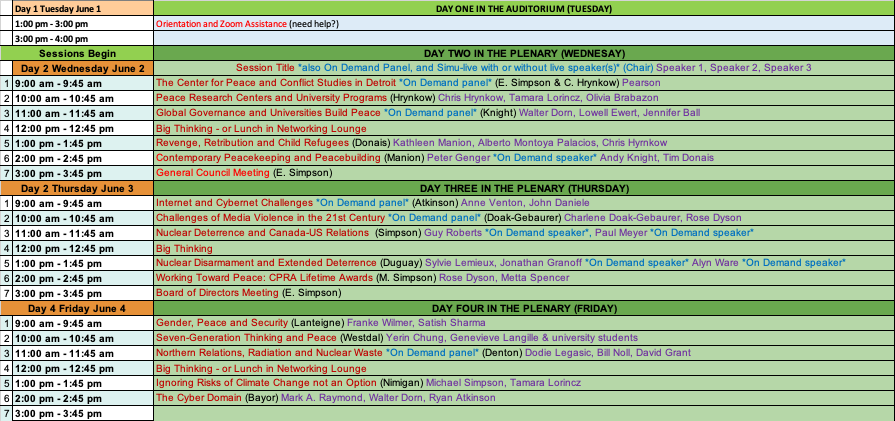 Lounge/Lecture Hall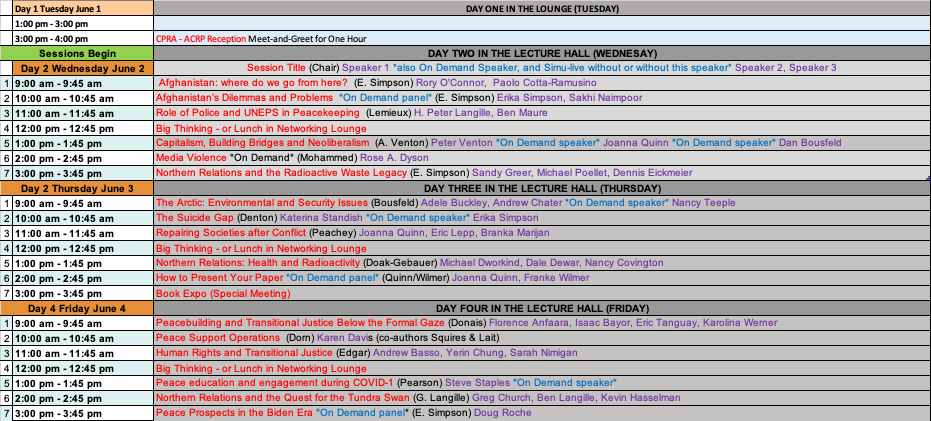 ACRONYMSZOOM-RELATED GLOSSARY OF TERMSAST: Atlantic Standard Time (e.g. time in Halifax, Nova Scotia) so 3 hours later than MDTAUDITORIUM: Virtual Auditorium with large-capacity online audience. None of the presentations take place in the Auditorium. All the presentations are in a different virtual room accessed through the Auditorium. EST: Eastern Standard Time (time in Ottawa/Toronto) so 2 hours later than MDTGMT: Greenwich Mean Time (time in the United Kingdom)GMT-5: 5 hours behind Greenwich Mean Time during Daylight Standard HoursIN DEMAND: Denotes presentation is freely available anytime for Congress attendees including those with Community Passes ($25) to view beginning May 27 until June 30, 2021. Keynote Presentation: Denotes special presentation by invited and prominent Peace Researcher who may speak for slightly longer than a regular presentation time. The keynotes had to be pre-recorded on Zoom by May 7, 2021. They will be made available to all Congress attendees between May 27-June 30, 2021. The keynote speaker may or may not attend the Simu-Live Zoom Session and the Q & A break-out room assigned to them, depending on their own time schedules. For example, former U.S. Secretary of Defense Roberts will attend his Live Session Time and Q & A; while Prof. Jennifer Ball cannot as she is conducting a workshop for another Association, at the same time.LECTURE HALL: Virtual Plenary Classroom with large-capacity online audienceMDT: Mountain Standard Time (this year’s time in Edmonton, Alberta). All Sessions are scheduled using MDT as the University of Alberta is officially hosting this year’s Congress.Moderator (or Chair) and Speaker: Each chair, speaker and/or presenter can pre-record and share their own talk or they can deliver it “live” as a “Simu-Live” presentation that will be recorded by Congress. Confusing! It gets more complex as each Chair is not able to personally introduce each speaker on their own pre-recording. We tried to do this and it was a long and difficult process. We had to share the same recording among 4 different panellists and we concluded, it was much too difficult to do. Moreover, we have now learned that the Congress and the Chair are not in charge of soliciting or managing each speaker’s Zoom recordings. Indeed, the Congress is not accepting any papers or “handouts” and each of us is responsible for somehow distributing our own paper. In the final analysis, Congress has now decided (as of May 20) that each presenter is responsible for saving each presenter’s own pre-recording. Complicated! Yes, because previously the Congress stipulated Speakers could submit their pre-recordings to Congress. But due to technical difficulties, they now suggest each presenter is responsible for saving them. The Program Chair Erika Simpson is willing to receive your pre-recording - and save it on a shared Google drive as a backup – as she has already done this for the other pre-recordings - but each presenter actually must share their own slides and/or pre-recording themselves! It turns out the CPRA shared Google Drive cannot be widely shared for privacy reasons related to each speaker’s pre-recording and also because ‘why would we pay Congress to share a Google Drive?’.  NETWORKING LOUNGE: Virtual meeting place with its own timetable and announcements. The Networking Lounge is expected to host different break-out rooms inside it. You will be able to choose your own Break-out Room. You will not be assigned to a break-out room by the Chair of your Session. However, given the technical difficulties encountered to date, we are not certain the Break-out rooms will be easily and quickly accessible. PLENARY: Virtual Plenary Classroom with large-capacity online audiencePowerpoint: lecture slides that are shared on Zoom using Powerpoint Slides, possibly with copyright-free images. The Program Chair is not responsible nor is the CPRA responsible for any images that are shared and that are copy-righted by others.Pre-Recorded: The Presenter during a particular Session will pre-record their presentation using Zoom, and therefore their Q & A may be live (Simu-live) or there may be no Q & A at all.Q & A: Question & Answer period may be Pre-Recorded or Simu-Live. We cannot predict which speakers will show up for their own scheduled Q & A.Simu-Live: It was unclear for a long time what this meant and we apologize for any misunderstandings. Speakers and Chairs/Moderators are expected to offer a mix of Pre-Recorded and Live (unrecorded) discussion. A “Simul-Live Q & A” is a Question & Answer period of more than 15 minutes (up to many hours) that is no recorded live; therefore, it is not available as part of an On-Demand Session. Please be aware that online attendees during a Simu-Live or a Q & A may or may not have viewed the Keynote *On Demand* Presentation and/or Keynote Panel.T.B.A.: Denotes “To Be Announced”T.B.C.:	Denotes “To Be Confirmed”WORKSHOP: Virtual Workshop Room with smaller engaged audience that may be Simu-Live or entirely Live. This year we are not conducting any live or pre-recorded Workshops (or Poster Sessions). In future years, we may offer Workshops by experts.Please know that many of these terms were being clarified over the last few months and will be likely clarified further during the Congress conference. BOARD MEMBERS June 7, 2019-June 2, 2021Please note their biographies have changed since June 2019 and these will not be updated until after the next Election on Wednesday June 2, 2021President and Program Chair: Dr. Erika SimpsonEmail: simpson@uwo.caErika Simpson is an associate professor of international relations at the University of Western Ontario and president of the Canadian Peace Research Association (CPRA). She is the author of NATO and the Bomb and her articles have appeared in The Brown Journal of World Affairs, International Journal, Invictus Pax, Peace Magazine, Peace Research, Peace Review, and Policy Options. A syndicated columnist for Canada’s largest digital and newspaper chain, and for Ottawa’s Hill Times, she is a past vice president of the CPRA (2015-19), she is a past vice-chair of the Canadian Pugwash Group, a reviewer for the CIMVH, and former Alton Jones Fellow, Barton Fellow, Liu Institute Fellow, and NATO Fellow. In 2015, the Voice of Women in Canada awarded her a lifetime achievement award. 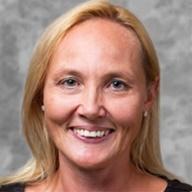 Vice President: Dr. Christopher HrynkowEmail: chrynkow@stmcollege.caChristopher Hrynkow, PhD (Peace and Conflict Studies, University of Manitoba), ThD (Christian Ethics, University of Toronto) is an Associate Professor in Religion and Culture at St. Thomas More College, University of Saskatchewan. There, he teaches courses in Religious Studies, Catholic Studies, and Critical Perspectives on Social Justice and the Common Good. From January 2019 to July 2019, he is serving as Patrick and Barbara Keenan Visiting Chair in Religious Education at the University of St. Michael's College in the University of Toronto. Hrynkow is also a graduate student in Education (University of Bath) and Social Justice and Community Action (University of Edinburgh). In July 2019, he will return to St. Thomas More College as Department Head and Graduate Chair in Religion and Culture for the University of Saskatchewan. Hrynkow will also teach the university's inaugural section of Introduction to Peace Studies in the Fall Term 2019, as part of a collaborative plan to build the first full-fledged Peace Studies program in Saskatchewan. As of April 2019, he has published 28 peer reviewed journal articles and 12 peer reviewed book chapters
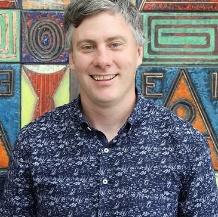 Past President: Dr. Shreesh JuyalEmail: Not availableShreesh Juyal (D.Litt.) is a former Dean of the Faculty of International Studies and Distinguished Professor of International Law and Political Science at Himgiri Zee University, Dehradun Uttarakhand, India. He is a former full Professor of Political Science at the University of Regina, Regina, Saskatchewan, Canada and the Director of the United Nations and International Affairs Institute, University of Regina. He is the President of the Canadian Peace Research Association (2004-19) and the Vice-President of the World Federation of Scientific Workers, Paris, France. Dr. Juyal is the author or editor of nine books including Peace Issues in the 21st Century Global Context, eds. John Duncan, Shreesh Juyal (UK: Cambridge Scholars Publishing, 2017); Shreesh Juyal, International Organizations (Strathmor Publications, 1996) and Shreesh Juyal, Global Issues: A Primer for Model United Nations (Strathmor Publications, 1995). He is a recipient of the United Nations Association (Canada) Global Citizen Award and the Peace Medal of the YMCA Canada.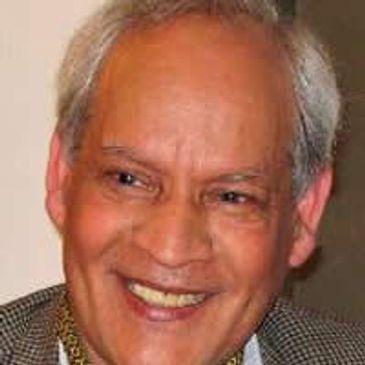 General Secretary: Dr. Joanna QuinnEmail: jquinn2@uwo.caJoanna R. Quinn is Past President of the College of New Scholars, Artists and Scientists of the Royal Society of Canada. She is Associate Professor of Political Science and Director of the Centre for Transitional Justice and Post-Conflict Reconstruction at Western University, where she is cross-appointed to the Faculty of Law and affiliate-appointed to the Department of Women’s Studies and Feminist Research. Dr. Quinn’s research considers the role of acknowledgement, or the recognition of past events, in overcoming the effects of human rights abuses after conflict. She is interested in its potential to affect real and lasting change. She has written widely on the role of acknowledgment in truth commissions and in customary law in Uganda, Haiti, Canada, Fiji, Solomon Islands, and Canada. Her current project considers how to flip the switch to make people care about what has taken place in post-conflict societies. She holds a Ph.D. from McMaster University, a Master’s from Acadia University, and a B.A. (Hons.) from the University of Waterloo.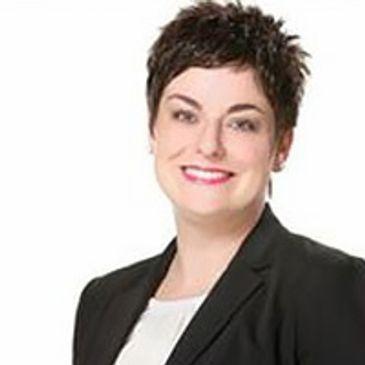 Treasurer: Peter VentonEmail: ﻿peter.venton@bell.netPeter Venton is the Treasurer of the Canadian Peace Research Association (CPRA) (2015-17, 2017-19). He was the Bursar, University of St. Michael’s College in the University of Toronto, Toronto (2001-2009). The modern equivalent of Bursar is Vice President: Administration and Finance, which includes oversight management of Human Resources administration and management’s representative in labor negotiations, as well as oversight management of the University’s physical plant. He is also the former Vice President: Administration and Finance, Wilfrid Laurier University, (1979-1984). Formerly he was an economist and senior policy advisor in the Ontario Government's Ministry of Finance. He holds a MA in Economics from Queen’s University. Venton is currently the President of JPV Associates consulting in economics and public policy in the public interest and public sector management. He has presented papers on economic inequality, environmental sustainability, democracy, globalization and capitalism in Canada, Greece and Taiwan. His publications include, "Radical changes in Canadian democracy: for ecology and the public good," Ecological Systems Integrity: Governance, law and human rights, eds. Laura Westra, Janice Gray and Vasiliki Karagerorgou (New York: Routledge Earthscan, 2015). Currently he serves as the Treasurer of the Canadian Pugwash Group (2017-19), a registered Canadian charitable foundation, and as a Board Member and Director of the Canadian Pugwash Group (2015-2019). 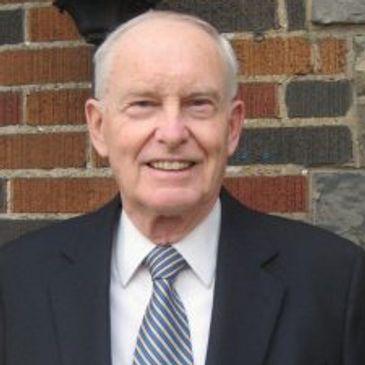 Chair of the National Advisory Council: Dr. Rose DysonEmail: rose.dyson@alumni.utoronto.caRose Dyson, Ph.D. Ed.D. (Ontario Institute for Studies in Education, University of Toronto) is the author of MIND ABUSE Media Violence in an Information Age (2000) and the co-author of 11 other peer-reviewed books. She was the editor for 17 years of The Learning Edge (Canadian Association for the Study of Adult Education). She was the associate editor of Peace Issues in the 21st Century Global Context, eds. John Duncan, Shreesh Juyal (UK: Cambridge Scholars Publishing, 2017). She is the President of Canadians Concerned About Violence in Entertainment and Chair of the National Advisory Council of the Canadian Peace Research Association (2013-15, 2015-17, 2017- 2019). She is a member of the Climate Action Network, the Global Ecological Integrity Group, and Just Earth. She is also the Director of Communication and a member of the World Federalist Movement, Toronto Branch, Canada.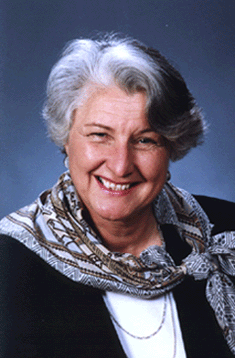 Director of Communications and Public Relations: Dr. Mark RaymondEmail:  mraymond@ou.eduMark Raymond is the Wick Cary Assistant Professor of International Security and Director of the Cyber Governance and Policy Center at the University of Oklahoma. He is a Carnegie Fellow at the School of International and Public Affairs at Columbia University; an External Affiliate of the Ostrom Workshop at Indiana University; and a Fellow with the Center for Democracy and Technology. He is the author of Social Practices of RuleMaking in World Politics (New York: Oxford University Press, 2019). His work appears in various academic journals including International Theory, Strategic Studies Quarterly, The Cyber Defense Review, the UC Davis Law Review, and the Georgetown Journal of International Affairs. He is also the co-editor of Organized Chaos: Reimagining the Internet (Waterloo, Canada: CIGI, 2014). He has testified before the United Nations Commission on Science and Technology for Development, and participated in the Internet Governance Forum. His current research projects examine the politics of global rulemaking, as well as Internet governance and cybersecurity governance. He received his Ph.D. from the University of Toronto.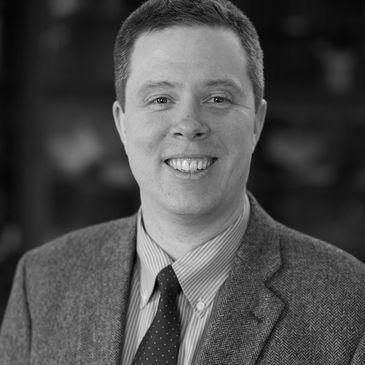 Director of Membership: Ms. Anne VentonEmail: anne.venton@sympatico.caAnne Venton earned a MA (University of Toronto) and was a Media Studies educator with the Toronto District School Board (TDSB). She also served as Head of Library at Northern Secondary School, North Toronto Collegiate, and City Adult Learning Centre. She was a Project Director at the Ontario Institute for Studies in Education (OISE) on projects including the ‘Canadian English Language Achievement Test’ and ‘Sex Stereotyping in Elementary Readers’. With extensive experience on many boards, Ms. Venton served on boards for the Immigration and Refugee Board of Canada; the Council of the Association of Professional Engineers of Ontario; the Greater Toronto Marketing Alliance; and the College of Dental Hygienists of Ontario. She was the Riding President of the Toronto Centre Federal Liberal Association (TCFLA) and President of the Ontario Women's Liberal Commission (OWLC). Currently, she serves on the executive of CCAVE (Canadians Concerned About Violence in Entertainment) as Director of Communications and on the Sinfonia Toronto Board. She is also a former Vice-President of the OISE Alumni Association, which represents one of the largest faculties at the University of Toronto with over 70,000 graduates.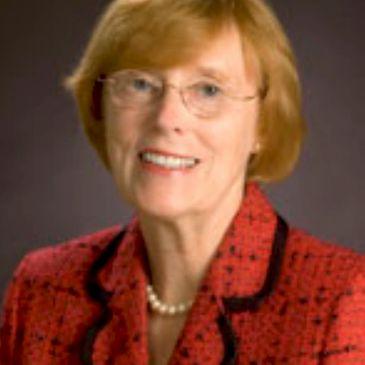 International Representative: Dr. Katerina StandishEmail: katerina.standish@otago.ac.nzKaterina Standish is the Deputy Director of the National Centre for Peace and Conflict Studies, University of Otago, New Zealand. Dr Standish is an expert on culture and violence and specialises in curricular analysis. Her publications include content on gender, conflict and cultural learning, as well as alternative education (peace education and decolonizing education), violence and self-harm in Indigenous and Non-Indigenous culture, and practical violence transformation. She has published five books and many refereed articles including most recently, Suicide Through a Peacebuilding lens: Medical and Instrumental Suicide (New York: Palgrave MacMillan, 2019). She holds a doctoral degree in Peace and Conflict Studies from the University of Manitoba, a Master's Degree in Human Security and Peacebuilding from Royal Roads University, a post-baccalaureate in Communications from Simon Fraser University and an undergraduate degree in Sociology, Anthropology and Humanities from Simon Fraser University. Dr Standish is a specialist in transformative education, the creator of Yogic Peace Education and the inventor and primary researcher for the Peace Education Curriculum Analysis (PECA) (pecaproject.org). Her peace practices include working in partnership with local communities in Canada and Aotearoa/New Zealand. She has experience in peacebuilding in Uganda, Palestine, Israel and with the Red Cross in Canada and New Zealand. She has been a Yoga, breath and meditation instructor for 15 years.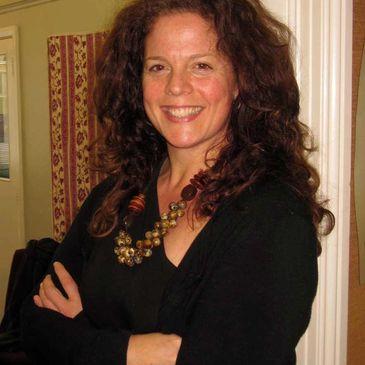 International Representative: Dr. Franke WilmerEmail: frankewilmer1@gmail.comFranke Wilmer is a Professor, International Relations, Montana State University who specializes in conflict and conflict resolution, international law, public policy, international relations and foreign policy. Dr. Milmer served four terms in the Montana legislature. She was elected by colleagues from both parties to serve as Speaker Pro Tempore in 2009, chaired the interim committee on State Administration and Veterans' Affairs in 2007-2009, served on House Education; Fish Wildlife and Parks; and State Administration and Veterans' Affairs committees. She received two awards from veteran’s groups for legislative work including Legislator of the Year from the Vietnam Veterans of American Montana Council in 2011. She served on the Council of the American Political Science Association and the Editorial Board of the International Studies Quarterly. She has travelled to over 50 countries as a guest lecturer or researcher, including six times to the former Yugoslavia during wartime and one trip to Regina, Saskatchewan to deliver the keynote speech to the CPRA in 2018.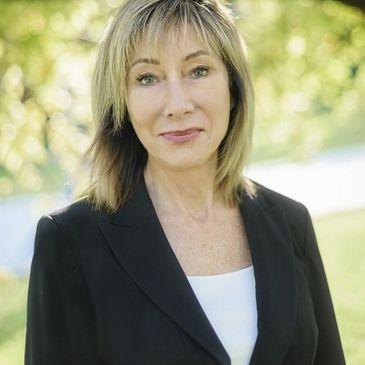 Member-at-Large: Dr. Robert David ArmstrongEmail: dave.armstrong@uwo.caDavid Armstrong is a Canada Research Chair in Political Methodology, Tier 2 - September 2017 - September 2022, Social Sciences and Humanities Research Council (SSHRC). He is an Associate Professor in the Department of Political Science at Western University and a former Associate Professor in the Department of Political Science at the University of Wisconsin-Milwaukee. He earned a Ph.D. in Government and Politics from the University of Maryland in 2009. His research interests focus on measurement and data visualization along with a substantive focus on democracy and state repression. His research has been published in the American Journal of Political Science, the American Political Science Review and the American Sociological Review and his book on measurement models, Analyzing Spatial Models of Choice and Judgment with R (co-authored with Ryan Bakker, Royce Carroll, Chris Hare, Keith Poole and Howard Rosenthal) was published by CRC Press in 2014.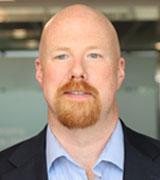 Member-at-Large: Dr. Walter DornEmail: walter.dorn@rmc.caWalter Dorn is Professor of Defence Studies at the Canadian Forces College and at the Royal Military College, Kingston. A scientist by training (Ph.D. Chemistry, University of Toronto), his doctoral research was on chemical sensing for arms control. He assisted with the negotiation, ratification and implementation of the Chemical Weapons Convention. His interests are broader now, covering international and human security, especially peace operations and the United Nations (UN). A. Walter Dorn is the author of Air Power in UN Operations: Wings for Peace (Ashgate, 2014); Keeping Watch: Monitoring, Technology and Innovation in UN Peace Operations (United Nations University Press, 2011) and the editor of World Order for a New Millennium: Political, Cultural and Spiritual Approaches to Building Peace (Palgrave Macmillan Press, 1999) Dorn has extensive experience in UN field missions. He served as a district electoral officer with the United Nations (UN) Mission in East Timor in 1999; in Ethiopia on a UNDP project; and at UN headquarters as a Training Adviser with the UN's Department of Peacekeeping Operations (DPKO). He was on the UN’s Panel of Experts on Technology and Innovation in UN Peacekeeping in 2014. He served as the Innovation and Protection Technology Expert within the UN’s Department of Field Support in 2017- 18, providing advice to improve UN missions in the Middle East and Africa including Lebanon, the Central African Republic, the Democratic Republic of the Congo and Mali. He has served as the UN Representative of Science for Peace, a Canadian NGO since 1983. He is the President of the World Federalist’s Association, Ottawa and the Past Chair of the Canadian Pugwash Group (2015-17, 2017-19). He was a Senior Research Fellow at Cornell University (1998-2000); a consultant to Yale University (1996); a visiting scholar at the Cooperative Monitoring Centre (1999) and an adviser to the Federation of American Scientist’s Biological Weapons Control expert group (1990). At the University of Toronto, he was a Research Fellow with the International Relations Programme as well as the Peace and Conflict Studies Programme, and he was the Physical Science Don at Trinity College.			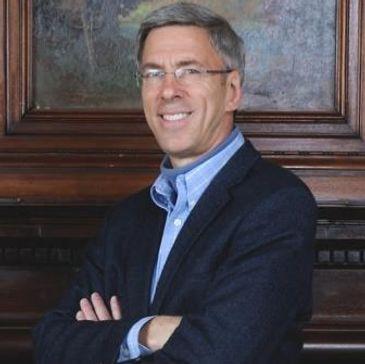 Member-at-Large: Lt. Col. Sylvie LemieuxEmail: slemieux3599@rogers.comSylvie Lemieux holds a Ph.D in Conflict Studies from St. Paul University, Ottawa; a MA in globalization and international development from the University of Ottawa; and a Bachelor of Applied Science from the Ecole polytechnique de Montreal - Université de Montreal. A retired Lieutenant-Colonel from the Canadian Armed Forces (Army) and former civil servant, she was a leadership candidate for the Green Party in 2010. She is a Board member of the G78, a member of the Canadian Pugwash Group, a member of the Voice of Women, and a member of Integrative Peacebuilding. She has been a Member-at-Large for the Canadian Peace Research Association (CPRA) since 2015. 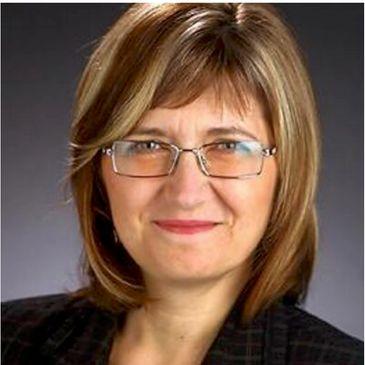 Member-at-Large: Dr. Kathleen ManionEmail: kathleen.manion@royalroads.caManion is an educator and researcher who has spent the past 20 years working within social and community services. She is passionate about social justice and social inclusion and particularly interested in helping to bridge the gap between practitioner experiential knowledge, academic theory and policy objectives across multiple disciplines. Manion has worked on projects tackling issues related to child protection, homelessness, healthy early childhood development, environmental protection, family violence, youth justice, and international social work. Before joining Royal Roads in 2013, Manion’s diverse experience included research and practice in various countries and settings, working at both a national ministerial level and also at the grassroots. Manion completed her undergraduate studies at the University of Waterloo (BA in psychology, diploma in peace and conflict studies and certificate in social work). She earned her master’s (international social work and community development studies) and her PhD in sociology from the University of East London in the UK. Manion's doctoral studies focused on the perceptions of success of interventions with commercially sexually exploited girls in Canada, Australia and the United Kingdom.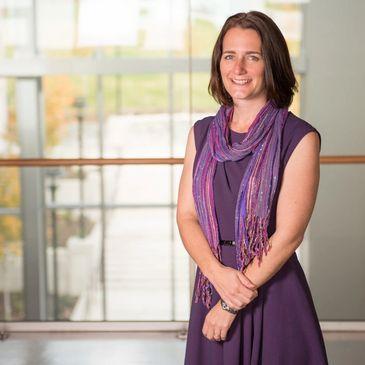 Local Arrangements Coordinator and Member-at-Large: Dr. W. Andy KnightEmail:  knight@ualberta.caW. Andy Knight is Professor of International Relations in the Political Science Department at the University of Alberta and past Chair of the Department. He is former Director of the Institute of International Relations, The University of the West Indies, Trinidad & Tobago. He is currently co-editor in Chief of African Security journal and of International Journal. A former co-editor of Global Governance journal and Vice Chair of the Academic Council on the United Nations System (ACUNS), Knight has served as Governor of the International Development Research Centre (IDRC) and is A Fellow of the Royal Society of Canada. His most recent book is the award winning, Female Suicide Bombings: A Critical Gendered Approach, with Tanya Narozhna (University of Toronto Press, 2016). His recent publications address issues of UN Reform, global health governance, global health security, piracy in the Horn of Africa, and the vulnerabilities and resiliency of small states.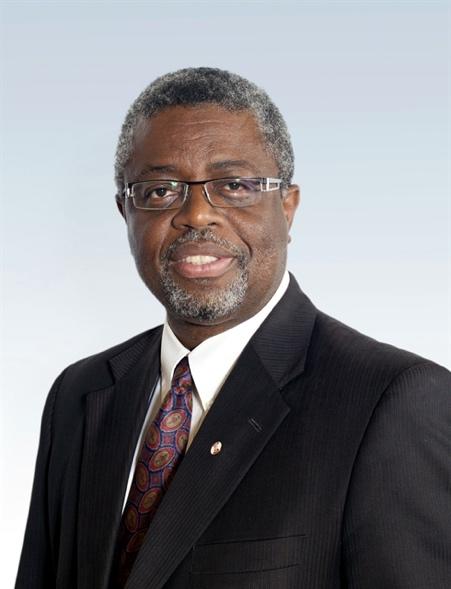 SPEAKERS’ BIOGRAPHIESThe Speakers’ Detailed Biographies are available on the CPRA website. The list provides detailed specifics about each speaker and headshots. Attendees can refer to the detailed Speakers’ Biographies online in order to learn more about each speaker. REGISTRATION INFORMATION for Congress and CPRA Conference Please go to Registration available here:https://congress2021.ca/registrationClick on the Blue button: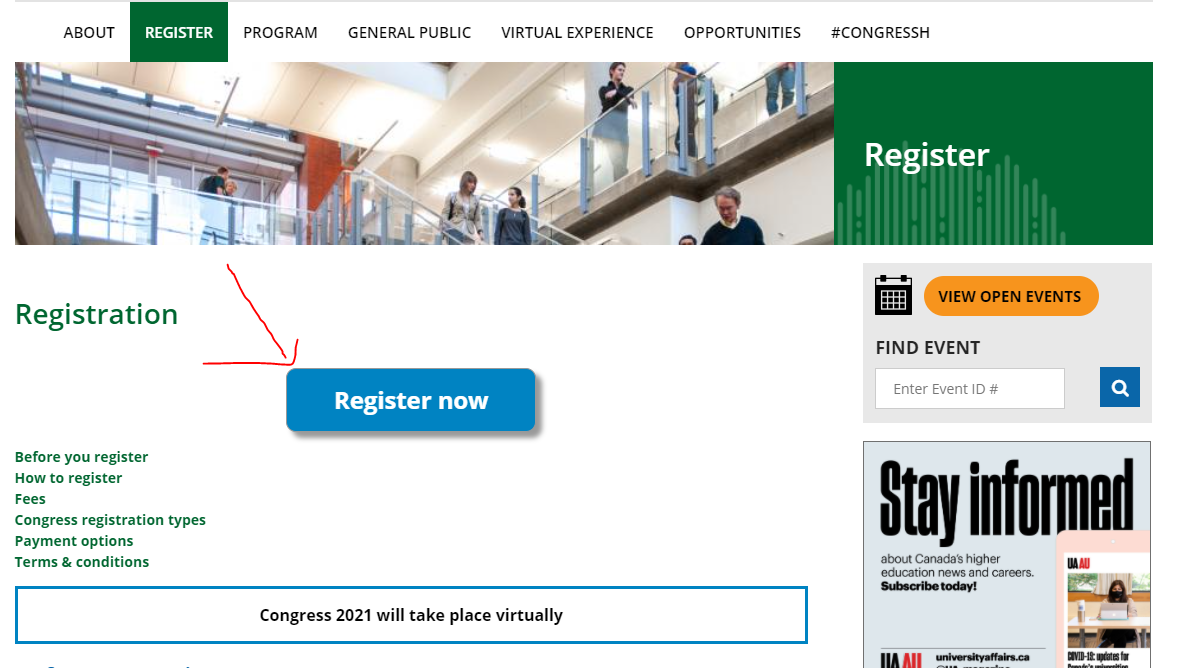 About Congress: https://congress2021.ca/aboutAbout the Congress Fees: https://congress2021.ca/register/about-feesThe CPRA Association Membership Fees are collected by Congress. This Information sheet explains Congress and Association Fees. Go here for more information About the FeesCPRA President and Program Chair: Professor Erika Simpson at the University of Western Ontario A Cordial Invitation from the Program Committee:We are pleased to invite you to the 2021 Annual Conference of the Canadian Peace Research Association - Association canadienne de recherché pour la paix  (CPRA - ACRP). The CPRA – ACRP Conference is part of the Federation for the Humanities and Social Sciences, which promotes research, and teaching for “the advancement of an inclusive, democratic, and progressive society.” The Federation is the organizational body that promotes Congress 2021.New! The CPRA is now an official Federation within the Federation organizational body that promotes Congress 2021 and a huge range of other initiatives. This means we are eligible to apply for considerable new funding. This year, we have already applied for and received $5,000 of funding from Congress for various new initiatives and co-sponsorships. With a membership now comprising Canada’s universities, colleges, and scholarly associations, the Federation represents a diverse community of researchers and graduate students across Canada. Previously the Federation organized Canada’s largest academic gathering, the Congress of the Humanities and Social Sciences, bringing together thousands of participants each year. In 2021, it is expected that hundreds of scholars will gather under the aegis of a virtual platform using Zoom showcasing approximately 30 academic associations representing a rich spectrum of disciplines in education, social sciences, social work, peace research and other academic disciplines. Congress represents a unique showcase of scholarly excellence, creativity, and leadership.The CPRA - ACRP Conference, as a constituent of Congress 2021, hopes to offer a welcoming milieu for peace researchers, social scientists, teachers, as well as activists and advocates, in order to present their research as well as influence peace studies.  Congress Theme: Through its Congress 2021 Theme–Northern Relations–the Federation proposes to open a virtual space for dialogue. We are embracing this theme in the CPRA - ACRP’s programming, collaborating with other associations, and making many of our Sessions open to all Congress participants and to the public. The Congress goal is to deliver a positive virtual experience for our association’s members and attendees. The Federation team and the CPRA - ACRP team are here to support you. We look forward to providing you with all you need to make Congress 2021 a memorable experience for all involved.We encourage researchers to consider different ways of becoming involved in the conference. Please see the following pages in this Handout for more detailed information about Congress including information on how to register and how to pay the Fees.Email addresses:All emails that relate to becoming involved in the conference, must be submitted to the General Correspondence Email address with copies to the President/Program Chair or they will not be considered. Please read the following information before writing to the Program Chair and President Erika SimpsonErika Simpson, available: simpson@uwo.caGeneral Correspondence, available: CPRAmail@gmail.comKeynote *On Demand* Presentation (OPTION A)Information we need to include in this one single document Deadline for pre-recordings, May 7, 2021 (no exceptions)These are pre-recorded Zoom presentations by individual presenters or a panel of presenters that are invited by the CPRA Program Committee. They must be recorded and emailed to the Congress by May 7th (no exceptions). These Sessions will be widely advertised and they will be open to all registered attendees of Congress beginning May 27, 2021. And they will continue to be available until June 30, 2021. These Sessions must be pre-recorded by May 7, 2021 in order to be made freely available by Congress to thousands of Congress attendees. The Program Chair must invite you on behalf of the Program Committee to contribute a keynote as these Sessions attract large audiences of attendees who tend to be generalists, not specialists in peace research. These Sessions will be made permanently available on the CPRA website, beginning October 1, 2021 unless the speaker stipulates otherwise.A single Zoom presentation must include the exact title of the presentation (no more than 10 words) and an approximately 50-word description, for advertising purposes. Once the title and description of the In-Demand Zoom presentation has been submitted, the submitter(s) will not be able to refine the title because the Zoom presentation will be featured as an “In Demand” lecture; it will be advertised on the Congress’s website and in its public program; and it will be made freely available to all the Congress attendees. The Program Committee is only allowed to submit a very limited number of Keynote Presentations/Panels and its decisions depend on availability, seniority, youth representativeness, diversity, and many factors. This year, the CPRA submitted the most among all the associations.Finally, it is very important to understand that the Keynote Presentations will be shown by the Chair of each Session during a time slot that is open to all CPRA members so they can view the presentation (or parts of the presentation) together and Congress can record it. The speakers may also participate in a Live Q & A that is not recorded. If your presentation is longer than 15 minutes, the Chair or the Presenter (if in attendance) can decide which parts of the lecture they would like to show to the Zoom audience.Individual Recordings with Simu-live Question and Answer (Q & A) (OPTION B)The CPRA Program Committee decided in January 2021 to make every Session and every individual presentation of no more than 15 minutes available in a new format that is called: ‘Simu-live” with a Q & A. The Simul-live Sessions are a mix of live and pre-recorded presentations that are uploaded to the virtual event platform hosted by Congress. These can be a mix of individual presentations or panels of individual presenters, but each individual presenter does not stand alone. These Sessions will start with a recorded introduction by the chair followed by one or more “live” or pre-recorded presentations. Following those presentations, the Congress will stop recording the speaker or panel session after only 45 minutes. The 45-minute session recording will be available for viewing by CPRA members 24 hours later. It cannot be edited nor changed except in very exceptional circumstances (that could cost the speaker, not the Association plenty of money). After the recording is over, the chair and all or none or some of the presenters can take more time to engage in a live Q&A discussion that is not recorded. For confidentiality reasons, the Q & A in the “Networking Lounge” will not be available for recording. On the day of the event, programmed between June 1-4, 2021 event technicians and/or room monitors will be online to ensure that your minor technical needs are taken care of. A recording of the entire event, with the pre-recorded presentations (without the live Q & A) will then be generated and uploaded to the conference agenda as a raw recording, the next day. One disadvantage of the Simu-live Session is that each individual’s pre-recording must stay within a strict time-slot of a 45-minute Session because Congress technicians will stop recording after 45 minutes in order to get ready for the next Simu-live Session. With respect to the hard copy of the individual papers, the CPRA is disappointed to report that Congress will not collect the papers (which were to be called hand-outs) and Congress will not be responsible for linking them to each episode in the virtual Plenary or Lecture Room. This disappointing news means that each speaker must share their paper, online, somehow. One option we are exploring is to create a shared Google Drive for the papers with a link that is only available to attendees….but this is also very time-consuming and difficult. We will report back closer to June 2 on the procedure.(In an aside, previously Congress and the CPRA suggested that if you wished to include a link to a copy of your paper, you had to provide by May 7, 2021 the following materials: a 150-word abstract, the author/co-author’s name(s), e-mail(s), affiliation(s), rank(s), paper title, and an approximately 250-word abstract for each presenter and the name, e-mail, affiliation and rank for the chair and discussant(s). If you chose not to abide by the deadline, you could provide a ‘hand out’ on the day of your presentation that would be linked to your episode. All those instructions are no longer valid as the Congress has concluded they cannot do this. More details on how this will be set up are forthcoming from the CPRA in early June but this is yet another reason for us to reconsider working with Congress in future years).The Program Committee has decided that a link to the final submitted abstract (and possibly links to the handouts) will not be made available in the CPRA’s Final Program. Please be aware that we were not informed until this week that the online handouts and the links could not be shared by Congress. More information will be forthcoming in June. Therefore please do not email a copy of your paper to the Session Chair or the Program Committee until we receive more information.If presenters wish to have any editing done to any recordings, they would need to immediately arrange for the edits, pay the charges for extra time for the room monitors and/or technical personnel, and arrange for written permission forms.  This is also now impossible to provide. They would require written permission forms from all the panel’s attendees, including the paid Congress attendees who pose questions on camera. In short, live Sessions are fraught with difficulties and in future years, if we want to record three continuous days of live and pre-recorded Sessions, it is also uncertain where hard copies of papers presented “live” will be stored for the audience to access. Notably viewers will not be able to access URLS from the shared Powerpoint lecture itself, therefore one possibility being discussed is to save the hand-outs and the Chat recording somewhere else. To conclude – and it has been many months of difficulties and changed expectations - if you really want to record your session and edit it later – with a view to editing the entire panel using Vimeo or some kind of new video engineering software, then you must set up a new meeting outside of the Congress platform and one person records and edits from there.Panels that are entirely Live Sessions (Option C is not available)This was portrayed as technically the most challenging to produce - given time zones across the world and foreseeable problems with Zoom – because if one panellist neglects to pay their Congress fees on time, for example, the entire panel’s live Session must be jettisoned. If a paid Congress attendee poses an inappropriate question on camera, the Zoom Session must be edited using Congress’s paid technicians. If the Congress encounters technical difficulties in hour 3 of a 3-hour Morning Session, then all the recordings could be lost. Therefore, our programming committee decided not to record entire Panels as Live Sessions. However, in future years, we now wonder whether this might be the best option - outside of Congress auspices - if we want to continue to gather outside of Congress auspices due to their onerous and time-consuming restrictions. We could use free Zoom and free Google Drive.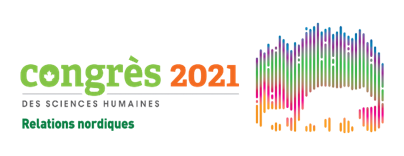 The Program Committee welcomes submissions and presentations in both Canada’s official languages: English and French.Final Program InformationKeynote “In Demand” Speakers, “Simu-Live” Panels, “Live Presentations,” Graduate Student Roundtables, Workshops, and Poster Sessions:We have already confirmed the attendance of dozens of academics, notable speakers, peace experts, and graduate students. You will be able to read more about them in the latest version of our Program that is available on our website. We cannot share the Speaker’s Biographies on the Congress website as we are confined to sharing ONE single document (this very long program must be one document). Please take a look on the CPRA website at the Speaker’s Biographies available here: https://cpra-acrp.com/speakers-biographies-1 and encourage your colleagues and friends to think about joining the CPRA – ACRP. All the information you need to register is available on the Congress website, available here: https://congress2021.ca/registrationGraduate AwardsNew! Now that the CPRA is an official Federation of Congress, it is eligible for the Congress’s Graduate Awards. Tamara Lorincz is the recipient of the 2021 Congress Merit award ($500) for her paper, “War Emissions: The Ethics and Injustice of the Military’s Impact on Global Warming”Ms. Lorincz (MA, LLB) is a PhD Candidate, Wilfrid Laurier University, Waterloo. New! This paper was awarded the “Congress Graduate Merit Award” by the Federation for the Humanities and Social Sciences. The CPRA program committee will also award three Graduate Merit Awards worth $300 each. Graduate students must register for Congress and the CPRA and submit the hard copy of their paper to the Chair of their panel in order to be considered for the CPRA Graduate Merit Award. The Chair will recommend which Graduate student’s paper should be considered for a Graduate Merit Award. You will be contacted by the Graduate Students Award Committee on behalf of the CPRA if you are considered for Congress and/or CPRA awards. [in 2021 the members are Dr. Joanna Quinn and Dr. Franke Wilmer]. The decisions of the Committeee are not subject to appeal and are confidential.What do you need to do now to participate?To ensure a positive conference experience, please read the next section before submitting your proposal. Please skip the information if it states Deadline has passed Who can Submit: We welcome submissions from faculty members, non-academics and graduate students. Deadline has passed. Disciplines and Professions that can submit proposals to present:The CPRA seeks to bring together academics, researchers, educators, and peace activists from Canada and abroad to examine and discuss current and emerging issues and challenges in the field of Peace Research. Individual papers and panels in Peace Research, especially those that have international significance are invited from all disciplines and professions including: Anthropology; Communications; Economics; Education; Environment; Global Studies; Indigenous Studies; International Relations; International Security; Law; Peace & Conflict Studies; Philosophy; Physics; Political Science; Psychology; Science for Peace; Social Justice; Social Work; Theology; Theatre & Film Studies; Women’s Studies; and/or related Interdisciplinary Studies.   Deadline has passed. Graduate student members proposing papers must have had their proposals approved by their faculty supervisors before submission. Those at earlier stages of their studies, who wish to present their own work, are encouraged to participate but submissions from Master’s level students will only be considered so long as they are made in conjunction with an academic supervisor. All PhD, Master’s and Undergraduate student proposals require sponsorship by a faculty member who is also a paid-up CPRA member. Participating in the panels as Chairs are excellent opportunities for graduate students and tenure-track professionals to receive professional feedback on how to present papers and network at Congress.Deadline has passed. Graduate Student Panels: A Graduate Student proposal to be included in a panel must include a title and a 50-word biographical note, for advertising purposes. If the proposal is accepted, then you should provide a 150-word abstract by April 31, 2021 but this is not absolutely necessary as we understand abstracts change until the date of presentation. The abstract could outline the main argument, method of inquiry, method of analysis (if applicable) and theoretical significance of the MA thesis, MRP, or doctoral thesis that will form the content of the presentation. Deadline has passed. How many Submissions are permitted: Individuals (not including chairs/discussants) will be limited to a maximum of 2 presentations. More than two submissions can be made but the Program Committee will choose among them in order to follow this rule. Graduate students and Faculty members will also be asked to serve as Chairs.Important Checklist #1: Items you must include in your submission:Title of your paper, as you wish it to appear in the Final Program.Your full name (first name, last name), with your title, if applicable. An approximately 50-word Biography about each graduate student and up to 200-words for all other Speakers. You may not make changes to the Biography after April 30, 2021. The Program Committee will resend the Biographical note to you if it is shortened or changed in any way. The Program Chair cannot update your Biography after April 30. Keynote Presenters: We need a short Description of your presentation, and or paper, for advertising purposes. It cannot be longer than 50 words.Checklist #2: Items you could include in your submission (but don’t have to):Abstract of your Research Paper (sole or co-authored). Your Abstract and your Research Paper itself do not have any stipulations regarding the number of pages or its wordcount. You may use whatever academic style you prefer (e.g. APA, Chicago, MLA, etc.). For example, your abstract can be 150-words with its principal argument and conclusion stretching to 10,000 words or even longer.Deadline has passed Keynotes: If you are intending to submit a proposal to make a Keynote In-Demand submission, please note we can accept proposals from and on behalf of individual prominent speakers, such as a Canada Research Chair, a prominent peace activist and/or Professor Emeritus who will possibly be featured by Congress among all the scholarly associations. Deadline has passed Time Constraints in a Virtual Conference: If you have a suggestion for a Keynote In-Demand speaker or a panel, please send your suggestions, but keep in mind the following constraints: We are meeting entirely by Zoom. This year we are operating on Mountain Standard Time (GMT-7) in Western Canada at the University of Alberta (not Eastern Standard Time in Central Canada). Each speaker - including the Keynote In-Demand Speakers - must pay the Congress and Association fees. If a speaker neglects to pay the Congress and Association fees, the Virtual Congress online system will prevent entry into the “Virtual Environment,” including the “Big Thinking  Series,” the “Networking Lounges,” the “Virtual Auditoriums,” the “Virtual Regular Classrooms,” the “Virtual Workshops,” the “Book Expo,” the “Book Launches,” etc. Q & A concerns: If you are proposing a “Simu-Live” please be aware that due to time and space constraints, most panelists must be scheduled to answer questions and be present between 9:00 AM GMT-7 (EST 11:00 AM) – 5:00 PM GMT-7 (EST 8 PM) over three days. It is difficult to coordinate many speakers across different time-zones in a single Q & A session.Deadline has passed Requests for refereeing: Your submission can be refereed by the Co-Chairs/Co-Convenors if you abide by the deadlines; and if you request a blind refereeing process by two referees, then we can contact the Co-Chairs and Co-Convenors of another panel, but you must abide by the deadline of March 1, 2021.Deadline has passed Workshops – you could propose to co-lead a Workshop in the Regular Virtual Classroom. You (and possibly another Workshop Leader) can offer to teach the attendees special skills relevant to peace research, such as how to become a successful peace researcher. Another option is that you pre-record your Workshop without any attendees, and then you informally discuss your workshop’s recording in a break-out room in the Networking Lounge. Deadline has passed Posters –We had suggested all the posters would be available for sharing in one online viewing room with Poster Presentation Time slots booked for you and your co-authors that would available for viewing over three days (June 2-4, 2021). Deadline has passed Extra equipment: Requests for particular types of AV equipment (e.g. microphones, green screens) will not be considered. Zoom assistance Previously we had suggested you could register and then take the Congress’s virtual tutorials – by March and then April 31, 2021 - in order to learn how to pre-record your Zoom Sessions and submit them as files. Now we can only suggest that if you are currently unfamiliar with Zoom, nor registered, you are responsible for learning how to use Zoom. We strongly recommend that you check out your audio and video in advance. You can use this site in advance of your presentation: https://zoom.us.testCongress Information for Presenters: https://congress2021.ca/register/info-for-presenters  The Congress provided some information at this site.Changes due to the Pandemic:Please note we will offer a rich and diverse program, however, unlike in previous years, time and space considerations - due to the pandemic - have necessitated many more changes:The Annual General Meeting (AGM) and Elections has been moved to a virtual class-room this year, and in future years the Congress staff will help us to set up the AGM and Elections using Zoom. The virtual room is equipped with virtual voting and virtual polls but we are limited to 10 virtual poll questions that had to be submitted by May 1, weeks in advance.The one-hour virtual Time Slots have been changed to reflect all the other associations’ time slots so all Zoom events will last for 45 minutes and they will begin and end at the same time. Like other associations, lunchtime is shortened to one hour during the Big Thinking  Series. This means the CPRA events will begin and end later than you are used to if you live in Central or Eastern Canada. And if you live abroad, for instance in New Zealand or Mongolia, you could use any sort of Time Zone Converter – Time Difference Calculator.Book launches will be held but your new book must be available for purchase from the Book Expo from among the available Exhibitors. Authors may not sell copies of their books online or in the booked virtual rooms due to Congress restrictions. You may be invited to exhibit at Congress 2021—“an extraordinary opportunity to showcase your programs, products and services to the largest gathering of academics in Canada.” To join over 50 exhibitors at Canada’s largest academic tradeshow, you will need to complete the Application to exhibit at Congress 2021 and Review the Expo Terms and Conditions (PDF). The CPRA cannot administer the Book Expo launch for you –you as the book’s author(s) need to do the paperwork because of the requisite forms only you can fill out. Please go to Exhibit at Congress, available https://congress2021.ca/opportunities/exhibitNew! Congress and CPRA registration types:Congress attendee - regular: Attendees who are employed full time, part-time or as a member of a faculty. Congress attendee - retired: Attendees who are currently retired from employment and are no longer engaged in their regular research, academic or other scientific activities Congress attendee - student: Attendees who are currently enrolled in an academic program full time and will be able to provide a student ID card/number. This includes undergraduate students and graduate students. Post-doctoral students should contact the Program Chair for instructions.Congress attendee - unwaged: Attendees who are currently unemployed, under-employed or in temporary employment and not of retirement age (as stated above).New Complimentary (free) pass link for students who self-identify as Black or Indigenous or a Person of Colour (BIPOC) that was offered to all of the associations participating at Congress 2021 is available in the Organizers Portal, under “Tasks & Forms.” This is not the link that’s available from the main registration page! It is a different link. See below.New! This is the link from the Organizers Portal for students who self-identify as Black or Indigenous: https://fhss.swoogo.com/21-registration-inscription/register?reg_type_id=153505 Here are the instructions to register using the complimentary pass:Click on the link above, if it doesn’t work, you can copy the link in the browser to access the passThe Congress registrant type will already be selected and identified as “#46-CPRA-Complimentary Black & Indigenous Pass”The students will complete the registration form and answer all of the questions and they will add/select the CPRA association's conference to their registration and continue to the payment page to complete the registration.New! The CPRA association has waived the annual fees for students who self-identify as Black or Indigenous or a Person of Colour (BIPOC)Congress Fees Association Conference FeesThe association conference fees are mandatory for all attendees participating at an association conference or Session, including organizers, speakers, presenters, panelists, association staff, special guests and those chairing or attending a Session. Association conference fees do not cover the association’s membership fees. For membership inquiries, please contact the association directly.CPRA FeesTOTAL Congress and CPRA feesRegistrationAfter you register, you will receive an email confirmation that indicates your registration category. Registration is mandatory for all conferences and events, including Keynote On Demand Events. If you do not register, you will not have access to the virtual platform. More questions? See the FAQs page.New! You do not need to send a copy of the internet purchase receipt of your registration issued by the Canadian Federation of the Humanities and Social Sciences to the General Correspondence website of the CPRA. The Congress will collect the CPRA fees for us.Please note that non-registered presenters who forget to register by April 30, 2021 will be deleted from the Preliminary and Final Programs of the CPRA annual meeting. It is highly advisable that you register by noon on March 31, 2021 in order to take advantage of the Early Bird funding. Go here and Register Now (click on the blue button).Online: At Congress 2021 Registration. This system is secure and easy to use beginning in mid-January. All attendees, including organizers, speakers, presenters, panelists and those chairing or attending a Session, must pay the Congress fee. (If the fee is complimentary, they still must be registered as a CPRA and Congress attendee). The revenues collected from the Congress fee support the long-term development of Congress and keeps the annual meeting format viable by ensuring that infrastructure and services are in place from year to year. The following are some of the activities covered:managing the online registration software and the registration process including pre, onsite and post Congress registration labour, as well as the staffing of the onsite Information Centre Planning and coordinating logistical services for attendeessupporting the associations through the planning process including staffing 100+ student contractors to support virtual Congress activities.managing and administering three funds including evaluating, awarding and distributing monetary funds to member associationssoliciting, managing and coordinating the Congress Expo and related programmingpromoting Congress and association activities via social media, website and documentation development and distributionfinancially supporting all complimentary Congress registrations from approximately 70 member associationsInternational ParticipantsInternational attendees may participate, however, before applying, registering, and paying their fees they must confirm how and whether their online participation in a different time zone could be affected. Although Citizenship and Immigration Canada (CIC) provides a list of countries for which visa restrictions apply, as well as other pertinent information attendees may require before making travel plans, this year’s Congress is entirely online so International Participants must participate using Zoom from abroad. Next year’s Congress will also likely be virtual or hybrid. Accommodation:In previous years since the CPRA was founded in 1964, there were several thousand in-person attendees at Congress and attendees reserved accommodation as soon as possible - but nowadays you can accessibly join Congress from the comfort of your own home office. Please keep in mind that each year Congress uses the host university’s time zone so in 2021, we will use Mountain Time (GMT-7) in Alberta. This means the CPRA events will begin and end later than you are used to if you live in Central or Eastern Canada. And if you live abroad, for instance in New Zealand or Mongolia, you could use any sort of Time Zone Converter – Time Difference Calculator. Subsidies:The CPRA - ACRP is a registration fees-generated conference therefore it is unable to financially assist attendees for Zoom or other conference-related expenses. The CPRA cannot provide individual funding to obtain access to wider broad-bands, enable the provision of green screens, use of microphones, purchase of computer cameras, etc. If the CPRA paid for your fees as a courtesy, please think about donating to the CPRA by sending a cheque to the Program Chair and/or Treasurer.CPRA - ACRP 2021 General Council and Board of Directors meetings:A notice is hereby given to all attendees of the CPRA - ACRP conference who pay their membership fees by June 2 2021 that the CPRA - ACRP Board of Directors and the Chair of the General Council will meet at the virtual site of the CPRA - ACRP conference. Each year, a provisional agenda of the CPRA - ACRP Board will be emailed to the CPRA - ACRP membership four weeks in advance. Regular and associate delegates of the CPRA - ACRP are invited to submit agenda items for the General Council and the Board of Directors four weeks in advance to the CPRA General Correspondence Address.Please send to: cpramail@gmail.comThe next election for the CPRA - ACRP executive positions will be held during the 2021 Congress as elections are held biennially. Notably, if there is a resignation or death, in that case, the CPRA - ACRP Board nominates, and votes, for an interim executive member who holds office until the next election. We do not offer online voting or proxy voting or pre-voting. Voting takes place during the General Council meeting, every two years, by a show of hands. Beginning in June 2021, the Congress staff will assist us to hold the virtual General Council meeting, during which the virtual election will be held. Contacts for CPRA - ACRP Conference:CPRA - ACRP President and Program Chair Dr. Erika Simpson at simpson@uwo.ca and/or cpramail@gmail.comCPRA – Vice President and Program Committee Member Dr. Chris Hrynkow at chrynkow@stmcollege.ca and/or cpramail@gmail.comThe Local Arrangements Coordinator is Dr. Andy Knight at knight@ualberta.ca and/or  cpramail@gmail.comThe Treasurer is Peter Venton at peter.venton@bell.net and/or cpramail@gmail.comProgramming Committee, Interns & Student Assistants:Ms. Balqees Al-Badri, CPRA Program and Zoom Assistant (Jan-June 2021)Ms. Urooj Anees Congress Program Assistant (Jan-April 2021)Ms. Yerin Chung, Volunteer Intern and Director of Social Media and Communications (March-June  2021), Paid Association Assistant for Congress (June 2-4, 2021)Ms. Rifah Ibnat, Executive Assistant to the President of the CPRA (May-June 2021)Mr. Min Kim, Equality, Diversity, Inclusion, and Decolonization (EDID) Assistant (Jan-April 2021)Ms. Lamis Mohamed CPRA Program and Zoom Assistant (Jan-April 2021)Ms. Simrin Pardal, Executive Assistant to the President & Program Chair (May/June 2021)Mr. Niveithan Parthipan, Computer Engineering Assistant (May/June 2021)Ms. Hiba Syed, Executive Assistant to the Program Committee of the CPRA (May/June 2021)Ms. Yifei Zhang, Accounting and Excel Assistant (Jan-April 2021)We look forward to welcoming you to the Congress and the CPRA - ACRP Conference.Sincerely,Erika SimpsonErika Simpson, President of CPRA – ACRP and Program ChairSession 51:00 pm - 1:45 pmSession 62:00 pm - 2:45 pmSession 73:00 pm - 3:45 pmThis Session is co-sponsored by the CPRA and hosted by the Congress of the Humanities and Social Sciences using their Zoom interface. Only registered Congress attendees who have registered as CPRA members in 2021-22 will be permitted to enter any Zoom waiting rooms (including the Networking Lounge). If you have registered as a CPRA member (2021-22) – and you have neglected to pay your Congress fees - then you will not be allowed - by Congress - into this “Meet and Greet” Session. Remember to pay your fees on time by the Early Bird deadline! Session 19:00 am - 9:45 amNew! This Session is pre-recorded so that it is available before the Conference begins at 9:00 am. If you would like to learn more about how to join the CPRA and how to overview the 2021 Program, please preview this Session. Session 19:00 am - 9:45 amThe Center for Peace and Conflict Studies in DetroitThis Keynote *On Demand* Presentation is co-sponsored by Center for Peace and Conflict Studies at Wayne State University and the Department of Political Science at the University of Western Ontario.New! This Session is pre-recorded and it is available for viewing anytime between May 27-June 30 among all Congress attendees who may not be paid-up members of the CPRA. Please think about joining the CPRA to hear many great speakers like Dr. Pearson and learn more about Peace Research.  Session 210:00 am - 10:45 amPeace Research Centers and University Programs Session 311:00 am - 11:45 amGlobal Governance and Universities Build Peace New! This entire Panel is pre-recorded and it is available 24/7 May 27-June 30 and for all Congress attendees who are not members of the CPRA. Dr. Ball and Dr. Ewert will not be able to attend the Simu-Live session. The Chair Dr. Andy Knight will introduce the pre-recording and then Dr. Dorn will be available in the Simu-Live Q & A to answer questions. Please think about joining the CPRA to hear many great speakers and learn more about Peace Research. Session 412:00 pm - 12:45 pmBig ThinkingSession 51:00 pm - 1:45 pmRevenge, Retribution and Child RefugeesSession 62:00 pm - 2:45 pmContemporary Peacekeeping and Peacebuilding This Keynote *On Demand* Presentation is co-sponsored by the Department of Political Science at the University of Western Ontario. This presentation is pre-recorded and available May 27-June 30 for all Congress attendees who are not members of the CPRA. Please think about joining the CPRA to view the other speakers on this Panel and related Panels.Session 73:00 pm - 3:45 pmAGM & GENERAL COUNCIL MEETING Session 19:00 am - 9:45 amAfghanistan: where do we go from here? Session 210:00 am - 10:45 amAfghanistan’s Dilemmas and ProblemsThis Keynote *On Demand* Session is co-sponsored by the Department of Political Science at the University of Western Ontario. This Session is pre-recorded and it is available for viewing anytime between May 27-June 30 among all Congress attendees who may not be paid-up members of the CPRA. New! Please think about joining the CPRA to hear many speakers like Dr. Simpson and Dr. Naimpoor and learn more about Peace Research.  Session 311:00 am - 11:45 amRole of Police and UNEPS in Peacekeeping Session 412:00 pm - 12:45 pmBig ThinkingSession 51:00 pm - 1:45 pmCapitalism, Building Bridges and NeoliberalismThis Keynote *On Demand* Presentation is co-sponsored by the Department of Political Science at the University of Western Ontario. This Keynote *On Demand* Presentation is pre-recorded. It is available for viewing by all Congress attendees any time between May 27-June 20 2021. As well, CPRA members can view portions of it at this time, and engage in live unrecorded discussion. This Keynote *On Demand* Presentation is co-sponsored by the CPRA, the Department of Political Science and the Centre for Transitional Justice and Post-Conflict Reconstruction at the University of Western Ontario. This Keynote *On Demand* Presentation is pre-recorded. It is available for viewing by all Congress attendees any time between May 27-June 20, 2021. As well, CPRA members can view portions of it at this time and engage in live (unrecorded) discussion.    Session 62:00 pm - 2:45 pmMedia ViolenceThis Keynote *On Demand* Presentation is co-sponsored by the Department of Political Science at the University of Western Ontario. This Keynote *On Demand* Presentation is pre-recorded. It is available for viewing by all Congress attendees any time between May 27-June 20, 2021. As well, CPRA members can view portions of it at this time and engage in live (unrecorded) discussion.  Session 73:00 pm - 3:45 pmNorthern Relations and the Radioactive Waste Legacy Session 19:00 am - 9:45 amInternet and Cybernet Challenges This Keynote *On Demand* Presentation Session is co-sponsored by the CPRA and Canadians Concerned about Violence in Entertainment. This Keynote Session is pre-recorded. It is available for viewing by all Congress attendees any time between May 27-June 20, 2021. As well, CPRA members can view portions of it at this time and engage in live (unrecorded) discussion.  This Session is co-sponsored by the CPRA and Progressive World Podcast. This Keynote Session is pre-recorded. It is available for viewing by all Congress attendees any time between May 27-June 20, 2021. As well, CPRA members can view portions of it at this time and engage in live (unrecorded) discussion.  Session 210:00 am - 10:45 amChallenges of Media Violence in the 21st CenturyThis Keynote *On Demand* Session is co-sponsored by the CPRA and Canadians Concerned about Violence in Entertainment. This Keynote *On Demand* Session is pre-recorded. It is available for viewing by all Congress attendees any time between May 27-June 20 2021. As well, CPRA members can view portions of it at this time and engage in live (unrecorded) discussion.      Session 311:00 am - 11:45 amNuclear Deterrence and Canada-US RelationsThis Keynote *On Demand* Presentation is co-sponsored by the CPRA, the Canadian Pugwash Group, and the Department of Political Science at the University of Western Ontario. This Keynote *On Demand* Presentation is pre-recorded. It is available for viewing by all Congress attendees any time between May 27-June 20, 2021. As well, CPRA members can view portions of it at this time and engage in live (unrecorded) discussion.  This Session is co-sponsored by the CPRA, the Canadian Pugwash Group, and the Department of Political Science at the University of Western Ontario. This Keynote *On Demand* Presentation is pre-recorded. It is available for viewing by all Congress attendees any time between May 27-June 20, 2021. As well, CPRA members can view portions of it at this time and engage in live (unrecorded) discussion.  Session 412:00 pm - 12:45 pmBig ThinkingSession 51:00 pm - 1:45 pmNuclear Disarmament and Extended Deterrence This Keynote *On Demand* Presentation is co-sponsored by the CPRA and the Department of Political Science at the University of Western Ontario. This Keynote *On Demand* Presentation is pre-recorded. It is available for viewing by all Congress attendees any time between May 27-June 20 2021. As well, CPRA members can view portions of it at this time and engage in live (unrecorded) discussion.    This Keynote *On Demand* Presentation is co-sponsored by the CPRA and the Department of Political Science at the University of Western Ontario. This Keynote *On Demand* Presentation is pre-recorded. It is available for viewing by all Congress attendees any time between May 27-June 20, 2021. As well, CPRA members can view portions of it at this time and engage in live (unrecorded) discussion.    Session 62:00 pm - 2:45 pmWorking Toward Peace: CPRA Lifetime AwardsSession 73:00 pm - 3:45 pmBoard of Directors MeetingSession 19:00 am - 9:45 amThe Arctic: Environmental and Security IssuesThis Keynote *On Demand* Presentation is co-sponsored by the CPRA and the Department of Political Science at the University of Western Ontario. This Keynote *On Demand* Presentation is pre-recorded. It is available for viewing by all Congress attendees any time between May 27-June 20, 2021. As well, CPRA members can view portions of it at this time and engage in live (unrecorded) discussion.  Session 210:00 am - 10:45 amThe Suicide GapThis Keynote *On Demand* Presentation is co-sponsored by the Congress of the Humanities and Social Sciences International Keynote Speaker Support FundThis Keynote *On Demand* Presentation is pre-recorded. It is available for viewing by all Congress attendees any time between May 27-June 20, 2021. As well, CPRA members can view portions of it at this time and engage in live (unrecorded) discussion. 11:00 am - 11:45 amRepairing Societies after ConflictSession 412:00 pm - 12:45 pmBig ThinkingSession 51:00 pm - 1:45 pmNorthern Relations: Health and Radioactivity Session 62:00 pm - 2:45 pmHow to Present Your PaperThis is a pre-recorded discussion where two experienced scholars, Dr. Wilmer and Dr. Quinn meet to discuss what directions graduate students interesting in presenting their academic research can take. They discuss innovative ideas and how students may want to champion and publish them. They share unique ideas with future generations of students interested in peace research.This Session is co-sponsored by the Congress of Humanities and Social Sciences Aid for Interdisciplinary Sessions Fund and Participating Sponsors.This Session is co-sponsored by the Canadian Law and Society Association (CLSA) of the Congress of Humanities and Social Sciences with the CPRA – ACRP as part of the Congress of Humanities and Social Science’s special Congress Scholarly Funding for Interdisciplinary Federations.This Keynote *On Demand* Presentation is pre-recorded. It is available for viewing by all Congress attendees any time between May 27-June 20, 2021. As well, CPRA members can view portions of it at this time and engage in live (unrecorded) discussion.  Session 73:00 pm - 3:45 pmBook Expo special SessionsSession 19:00 am - 9:45 amGender, Peace and SecuritySess 210:00 am - 10:45 amSeven-Generation Thinking and PeaceSession 311:00 am - 11:45 amNorthern Relations, Radiation and Nuclear WasteThis Keynote Panel is pre-recorded. It is available for viewing by all Congress attendees any time between May 27-June 20, 2021. As well, CPRA members can view portions of it at this time and engage in live (unrecorded) discussion. If you are interested in learning more about nuclear-related issues, please join the CPRA to view many other panels.Session 51:00 pm - 1:45 pmIgnoring Risks of Climate Change not an OptionSession 62:00 pm - 2:45 pmThe Cyber Domain Session 19:00 am - 9:45 amPeacebuilding and Transitional Justice Below the Formal GazeSession 210:00 am - 10:45 amPeace Support Operations Session 311:00 am - 11:45 amHuman Rights and Transitional JusticeThis Panel is co-sponsored by the CPRA and the Department of Political Science at the University of Western Ontario. Like all the Zoom Sessions in the Networking Lounge, this panel’s Q & A may continue over the lunch hour in the Networking Lounge Break-out Room that began at 11:00 AM.Session 412:00 pm - 12:45 pmBig ThinkingSession 51:00 pm - 1:45 pmPeace education and engagement during COVID-19This Session’s sponsor is Peace Quest, a leadership and education initiative that has launched an ambitious plan to engage students, teachers, and Canadians to promote peace. Session 62:00 pm - 2:45 pmNorthern Relations and the Quest for the Tundra Swan Session 73:00 pm - 3:45 pmPeace Prospects in the Biden EraThis Keynote *On Demand* Presentation is co-sponsored by the CPRA and the Department of Political Science at the University of Western Ontario. 3:30-3:45 PM New! Official thank you to our many co-sponsors. New information for next year. Recorded and available on the CPRA website October 1, 2021.Session 19:00 am - 9:45 amThe Center for Peace and Conflict Studies in DetroitSession 19:00 am - 9:45 amAfghanistan: where do we go from here? Session 210:00 am - 10:45 amPeace Research Centers and University Programs Session 210:00 am - 10:45 amAfghanistan’s Dilemmas and ProblemsSession 311:00 am - 11:45 amGlobal Governance and Universities Build Peace Session 311:00 am - 11:45 amRole of Police and UNEPS in Peacekeeping Session 51:00 pm - 1:45 pmRevenge, Retribution and Child RefugeesSession 51:00 pm - 1:45 pmCapitalism, Building Bridges and NeoliberalismSession 62:00 pm - 2:45 pmContemporary Peacekeeping and Peacebuilding Session 62:00 pm - 2:45 pmMedia ViolenceSession 73:00 pm - 3:45 pmAGM & GENERAL COUNCIL MEETING Session 73:00 pm - 3:45 pmNorthern Relations and the Radioactive Waste Legacy Session 19:00 am - 9:45 amInternet and Cybernet Challenges Session 19:00 am - 9:45 amThe Arctic: Environmental and Security IssuesSession 210:00 am - 10:45 amChallenges of Media Violence in the 21st CenturySession 210:00 am - 10:45 amThe Suicide GapSession 311:00 am - 11:45 amNuclear Deterrence and Canada-US RelationsSession 311:00 am - 11:45 amRepairing Societies after ConflictSession 51:00 pm - 1:45 pmNuclear Disarmament and Extended Deterrence Session 51:00 pm - 1:45 pmNorthern Relations: Health and Radioactivity Session 62:00 pm - 2:45 pmWorking Toward Peace: CPRA Lifetime AwardsSession 62:00 pm - 2:45 pmHow to Present Your PaperSession 73:00 pm - 3:45 pmBoard of Directors MeetingSession 19:00 am - 9:45 amGender, Peace and SecuritySession 19:00 am - 9:45 amPeacebuilding and Transitional Justice Below the Formal GazeSession 210:00 am - 10:45 amSeven-Generation Thinking and PeaceSession 210:00 am - 10:45 amPeace Support Operations Session 51:00 pm - 1:45 pmIgnoring Risks of Climate Change not an OptionSession 51:00 pm - 1:45 pmDirections for Future Peace ResearchersSession 62:00 pm - 2:45 pmThe Cyber Domain Session 62:00 pm - 2:45 pmNorthern Relations and the Quest for the Tundra Swan Congress FeesEarly bird rate (prior to March 31)Regular rate (as of April 1)Regular attendee$140.00$165.00Student, retired or unwaged attendee$55.00$70.00*Congress open event programming only $25 entitles you to see Open Events, not CPRA events.$25.00 (starting May 17)*Complimentary Free PassesOn February 28, the Federation rolled out a new complimentary pass registration process for Congress 2021, including for categories of attendees self-identifying as Black or Indigenous. ﻿Please see the Congress website for more details.CPRA FeesEarly bird rate (prior to March 31)Regular rate (as of April 1)Regular attendee$135.00$165.00Student, retired or unwaged attendee$75.00$100.00*Complimentary Free PassesThe CPRA and the Congress rolled out a new complimentary pass registration process for Congress 2021, including for categories of attendees self-identifying as Black or Indigenous or a Person of Colour (BIPOC)﻿Please see the Congress website for more details. The CPRA membership is complimentary/free for categories of attendees self-identifying as Black or Indigenous or a Person of colour (BIPOC) Congress & CPRA FeesEarly bird rate (prior to March 31)Regular rate (as of April 1)Regular attendee$275.00$330.00Student, retired or unwaged attendee$150.00$170.00*Congress open event programming only$25.00 (starting May 17)*Complimentary Free PassesOn February 28, the Federation rolled out a new complimentary pass registration process for Congress 2021, including for categories of attendees self-identifying as Black or Indigenous.﻿Please see the Congress website for more details. The CPRA membership is complimentary/free for categories of attendees self-identifying as Black or Indigenous or a Person of colour (BIPOC)  